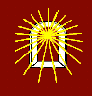 Ieslodzījuma vietu pārvaldes2012. gada publiskais pārskatsSaīsinājumi:AIDS	–	Iegūts imūndeficīta sindromsANO	–	Apvienoto Nāciju OrganizācijaERAF	– 	Eiropas Reģionālās attīstības fondsESF 	– 	Eiropas Sociālais fondsHIV	–	Cilvēka imūndeficīta vīrussPārvalde 	– 	Ieslodzījuma vietu pārvaldeISO	– 	Starptautiskā standartu organizācija (International Organization for Standardization)SIA	– 	Sabiedrība ar ierobežotu atbildībuSatura rādītājs1. Pamatinformācija		41.1. Pārvaldes juridiskais statuss		41.2. Pārvaldes darbības mērķi, virzieni un īstenotā budžeta programma	41.3. Pārskata gada galvenie pasākumi		51.4. Pārvaldes struktūra		91.5. Ieslodzījuma vietas un to veidi		102  Pārvaldes finanšu resursi un darbības rezultāti		122.1. Valsts budžeta finansējums un tā izlietojums	122.2. Darbības rezultāti		14     2.2.1. Vadības un darbības uzlabošanas sistēmas efektīva nodrošināšana	423. Personāls		464. Komunikācija ar sabiedrību	505. Nākamajā gadā plānotie pasākumi		535.1. Nākamā gada prioritātes		535.2. Nākamajā gadā plānotie sadarbības projekti	54PamatinformācijaPārvaldes juridiskais statussIeslodzījuma vietu pārvaldes likuma 2. pants nosaka, ka Pārvalde ir Tieslietu ministrijas padotībā esoša valsts pārvaldes iestāde, kas īsteno valsts politiku apcietinājuma kā drošības līdzekļa un brīvības atņemšanas kā kriminālsoda izpildes jomā.Pārvaldes darbību reglamentē:Valsts pārvaldes iekārtas likums (pieņemts Saeimā 2003. gada 6. jūnijā, stājās spēkā 2003. gada 1. janvārī, grozījumi: 2008. gada 12. jūnijā, 2009. gada 26. martā un 12. jūnijā, 2010. gada 13. maijā);Ieslodzījuma vietu pārvaldes likums (pieņemts Saeimā 2002. gada 31. oktobrī, stājās spēkā 2003. gada 1. janvārī, grozījumi: 2003. gada 29. maijā, 2004. gada 11. novembrī un 2006. gada 15. jūnijā);Ministru kabineta 2005. gada 1. novembra noteikumi Nr. 827 „Ieslodzījuma vietu pārvaldes nolikums” (ar grozījumiem: Ministru kabineta 2006. gada 10. oktobra noteikumi Nr. 839 „Grozījums Ministru kabineta 2005. gada 1. novembra noteikumos Nr. 827 „Ieslodzījuma vietu pārvaldes nolikums””).Pārvaldes darbības mērķi, virzieni un īstenotā budžeta programmaPārvaldes darbības mērķis ir likumības, taisnīguma un vienlīdzības apstākļos sodītas personas efektīva resocializēšana un atkārtoto noziedzīgo nodarījumu izdarīšanas skaita samazināšana.Pārvaldes galvenie darbības virzieni:veikt ieslodzījuma vietu apsardzi;uzraudzīt un nodrošināt ieslodzītajām personām noteikto uzvedības normu un tiesību ievērošanu, kā arī pienākumu izpildi;nodrošināt normatīvajos aktos noteikto sadzīves un komunālo pakalpojumu sniegšanu ieslodzītajiem;nodrošināt ieslodzīto medicīnisko aprūpi;organizēt ieslodzīto garīgās aprūpes, sociālās uzvedības korekcijas un sociālās rehabilitācijas pasākumus;nodrošināt personāla tiesību ievērošanu un pienākumu izpildi, kā arī tiesisko aizsardzību, darbības un sociālās garantijas;nodrošināt darbinieku profesionālās ievirzes un profesionālās pilnveides izglītību.Pārvalde atbilstoši savai kompetencei:sadarbojas ar valsts un pašvaldību institūcijām, nevalstiskām organizācijām, ārvalstu un starptautiskajām institūcijām;sniedz priekšlikumus Tieslietu ministrijai par nepieciešamajiem normatīvajiem aktiem un piedalās attiecīgo projektu izstrādē;piedalās valsts institūciju un citu programmu projektu sagatavošanā;piedalās starptautisko līgumu projektu sagatavošanā un realizācijā;informē sabiedrību par Pārvaldes darbību.Pārskata gadā Pārvalde realizēja budžeta programmu 24.00.00 „Ieslodzījuma vietas”, programmu 58.00.00 „Klimata pārmaiņu finanšu instrumenta projektu īstenošana”, programmu 62.00.00 „Eiropas reģionālās attīstības fonda (ERAF) projektu un pasākumu īstenošana”, programmu 64.00.00 „Eiropas Lauksaimniecības garantiju fonda projektu un pasākumu īstenošana”, programmu 65.00.00 „Eiropas Lauksaimniecības fonda lauku attīstībai (ELFLA) projektu un pasākumu īstenošanai”, programmu 70.00.00 „Citu Eiropas Savienības politiku instrumentu projektu un pasākumu īstenošana”, programmu 71.00.00 „Eiropas Ekonomikas zonas finanšu instrumenta un Norvēģijas valdības divpusējā finanšu instrumenta finansēto projektu un pasākumu īstenošana”, programmu 73.00.00 „Pārējās ārvalstu finanšu palīdzības līdzfinansētie projekti” un programmu 99.00.00 „Līdzekļu neparedzētiem gadījumiem izlietojums”.Pārskata gada galvenie pasākumiPārvalde darbu 2012. gadā veica saskaņā ar Pārvaldes priekšnieka 2011. gada 30. decembra rīkojumu Nr. 243 „Par Ieslodzījuma vietu pārvaldes 2012. gada pasākumu plānu” apstiprināto Pārvaldes 2012. gada pamata pasākumu plānu.Atbilstoši Pārvaldes 2012. gada pamata pasākumu plānam, lai nodrošinātu Pārvaldes efektīvu darbību, amata nosaukumu vienveidību centrālajā aparātā un ieslodzījuma vietās, finanšu vadības un grāmatvedības funkciju centralizāciju, personālvadības funkciju centralizāciju, veiktas 39 strukturālas izmaiņas. Optimizācijas procesā tika samazinātas 11,5 amata vietas (samazinātas 103,75 amata vietas, ieviestas 92,25 amata vietas).Pamatojoties uz Ministru kabineta 2010. gada 9. novembra sēdes protokola Nr. 59 47.§, lai uzlabotu apstākļus ieslodzījuma vietās atbilstoši cilvēktiesību normām, piešķirtā finansējuma ietvaros ir:iegādātas virtuves iekārtas saistībā ar jauno ēdināšanas kartes ieviešanu Cēsu Audzināšanas iestādē nepilngadīgajiem, Rīgas Centrālcietumā, Olaines cietuma (Latvijas Cietumu slimnīcā), Brasas, Daugavgrīvas, Iļģuciema, Jelgavas, Jēkabpils, Liepājas, Šķirotavas, Valmieras un Vecumnieku cietumā;veikts dzīvojamā korpusa remonts Vecumnieku cietumā;turpināta katlu mājas rekonstrukcija Brasas cietumā un Rīgas Centrālcietumā;veikti jumtu remonti Daugavgrīvas, Jēkabpils un Liepājas cietumā;veikti siltumtrases projektēšanas un būvniecības darbi Daugavgrīvas cietumā;veikti ūdens apgādes un kanalizācijas sistēmu rekonstrukcijas darbi Brasas, Jelgavas, Šķirotavas un Vecumnieku cietumā;veikta Iļģuciema cietuma izmeklēšanas izolatoru renovācija;iegādāti celtniecības materiāli pirts remontam Brasas, Daugavgrīvas, Jelgavas, Jēkabpils, Šķirotavas un Valmieras cietumam;iegādāti remontmateriāli Daugavgrīvas cietuma dzīvojamo kameru remontam un kārtējam remontam, un materiāli mēbeļu izgatavošanai.Lai nodrošinātu ieslodzījuma vietu normālu funkcionēšanu, tika veikti neatliekamie remontdarbi un iegādāti pamatlīdzekļi, tajā skaitā:iegādātas ieraksta iekārtas un uztvērēji Šķirotavas cietumā;iegādāta datortehnika, kopētāji, projektors ieslodzījuma vietu efektīvas darbības nodrošināšanai;iegādāti gaisa kondicionieri Valmieras cietumam un Pārvaldes centrālajam aparātam, lai nodrošinātu optimālo temperatūru serveru darbībai;iegādātas virtuves iekārtas visām ieslodzījuma vietām, lai nodrošinātu jauno ēdināšanas kartes ieviešanu;veikts Vecumnieku cietuma noliktavas telpu kapitālais remonts;veikti kapitālie jumtu remonti Daugavgrīvas, Jēkabpils un Liepājas cietumā;veikta katlu mājas projektēšana un būvniecība Daugavgrīvas cietumā;iegādāts un uzstādīts apkures katls Olaines cietumā (Latvijas Cietumu slimnīcā);veikta ģeotehniskā izpēte un projekta izstrāde Olaines cietumā (Latvijas Cietumu slimnīcā) jaunā korpusa būvniecībai;veikta daļēja videonovērošanas un apsardzes signalizācijas sistēmas modernizācija Valmieras cietumā;nodota ekspluatācijā modernizētā apsardzes signalizācijas sistēma Šķirotavas cietumā;nodotas ieslodzījuma vietām iegādātās radiostacijas, videonovērošanas kameras, monitori un ciparu ieraksta iekārtas.Atbilstoši Publisko iepirkumu likuma prasībām, tika nodrošināts valsts līdzekļu efektīvs izlietojums, izvēloties saimnieciski visizdevīgāko piedāvājumu. Pārvaldē 2012. gadā veiktas 120 iepirkuma procedūras, to skaitā 23 iepirkuma procedūras dažādu Eiropas Savienības projektu vajadzībām.2012. gadā Pārvalde realizēja sekojošus Eiropas Savienības politikas instrumentu un pārējās ārvalstu finanšu palīdzības finansētos projektus:Programmas „Klimata pārmaiņu finanšu instrumenta projektu īstenošana” ietvaros:„Tehnoloģiju pāreja no fosilajiem uz atjaunojamajiem energoresursiem Daugavgrīvas cietuma Grīvas nodaļas ēkās” (Nr. KPF1-12/205);Programmas „Eiropas Reģionālās attīstības fonda (ERAF) projektu un pasākumu īstenošana” ietvaros:„Profesionālās izglītības infrastruktūras attīstība un mācību  aprīkojuma 
 modernizācija ieslodzījuma vietās (Nr. 3DP/3.1.1.2.0/09/IPIA/VIAA/001);Programmas „Eiropas Lauksaimniecības garantiju fonda projektu un pasākumu īstenošana” ietvaros:„Vienotais platību maksājums un papildus valsts tiešie maksājumi” (Nr. ELGF/001);Programmas „Eiropas Lauksaimniecības fonda lauku attīstībai projektu un pasākumu īstenošana” ietvaros:„Mazāk labvēlīgie apvidi un apvidi ar ierobežojumiem vides aizsardzības nolūkā” (Nr. ELFLA/001);Programmas „Citu Eiropas Savienības politiku instrumentu projektu un pasākumu īstenošana” ietvaros:„Exchange of information and best practices in the work with foreign inmates” (Nr. JUST/2010/JPEN/AG/1565);Grundtvig partnerības Eiropas Savienības Mūžizglītības programmas projekts „Culture and Tradition - European Programme for Adult Education” (Nr. 2011-1-PL1-GRU06-194013);Eiropas Savienības programmas „Jaunatne darbībā” projekts „Mēs nebaidāmies mainīties” (Nr. LV-12-99-2011-R4);Grundtvig partnerības Eiropas Savienības Mūžizglītības programmas projekts „The creation and the implementation of the Social Skills Development Program for Convicts” (Nr. 2012-1-LT1-GRU06-071303).Tieslietu ministrijas projekta „Tiesu modernizācija Latvijā” ietvaros, 2012. gadā ar videokonferences iekārtām aprīkotas 12 ieslodzījuma vietas.Gada laikā Pārvaldes amatpersonas ar speciālajām dienesta pakāpēm (turpmāk – amatpersona) piedalījās vairākās Tieslietu ministrijas un Iekšlietu ministrijas darba grupās, kuras pastāvīgi strādā pie normatīvā regulējuma pilnveidošanas. Pārvaldē tika veikts intensīvs darbs normatīvo aktu izstrādē, tika iesniegti priekšlikumi Tieslietu ministrijai, kā rezultātā Saeimā un Ministru kabinetā pieņemti normatīvie akti, kas palīdz nodrošināt likumības un cilvēktiesību principiem atbilstošu Pārvaldes darbību.Latvijas Republikas Saeima 2012. gada 13. decembrī pieņēma būtiskus grozījumus Krimināllikumā, ar kuriem mainīta kriminālsodu politika. Ar minēto grozījumu pieņemšanu ir panāktas konceptuālas izmaiņas Latvijas kriminālsodu sistēmā, tā tiek tuvināta citu Eiropas Savienības valstu sodu sistēmām. Grozījumos noteikti jauni kritēriji un nosacījumi sodu piemērošanai, proti tiek palielināta iespēja plašāk piemērot ar brīvības atņemšanu nesaistītus sodus, paredzēta iespēja samazināt sodu maksimālās un minimālās robežas, īpaši mantiskajiem noziegumiem. Vienlaikus bargi sodi tiek saglabāti tādiem noziegumiem, kas saistīti ar cilvēka dzīvības un veselības apdraudējumu, narkotikām, dzimumnoziegumiem – tādiem pārkāpumiem, kuri rada reālus draudus sabiedrības drošībai.Turklāt 2012. gada 20. decembrī Latvijas Republikas Saeimā tika pieņemti grozījumi Kriminālprocesa likumā, kas saskaņo procesuālo regulējumu ar jauno Krimināllikuma redakciju.Latvijas Republikas Saeima 2012. gada 20. decembrī pieņēma grozījumus Latvijas Sodu izpildes kodeksā, kas paredz no regulējuma izslēgt arestu, tā vietā saskaņā ar Krimināllikuma izmaiņām paredzot jaunu brīvības atņemšanas soda paveidu – īslaicīgu brīvības atņemšanu un tā izpildes kārtību. Latvijas sodu izpildes kodeksa regulējums papildināts ar jaunu pantu par speciālo līdzekļu piemērošanu ar mūža ieslodzījumu notiesātajiem un notiesātajiem ar resocializācijas īpatnībām. Tāpat grozījumos noteikta Pārvaldes rīcība, paziņojot ar īslaicīgu brīvības atņemšanu notiesātajam soda izciešanas uzsākšanas laiku un brīvības atņemšanas iestādi, un brīvības atņemšanas iestādes priekšnieka rīcība gadījumā, ja persona neierodas izciest īslaicīgo brīvības atņemšanu.Pamatojoties uz Latvijas sodu izpildes kodeksa astotā „B” nodaļā noteikto, ieslodzīto nodarbinātības procesa sakārtošanai tika pieņemti šādi normatīvie akti:2012. gada 26. janvārī stājās spēkā Ministru kabineta 2012. gada 17. janvāra noteikumi Nr. 63 „Kārtība, kādā ar brīvības atņemšanu notiesātos nodarbina par samaksu”. Minētie noteikumi noteic kārtību, kādā notiesātos nodarbina par samaksu brīvības atņemšanas iestādes saimnieciskajā apkalpē un pie komersanta;2012. gada 14. jūlijā stājās spēkā Ministru kabineta 2012. gada 10. jūlija noteikumi Nr. 487 „Kārtība, kādā komersanti tiek iesaistīti ar brīvības atņemšanu notiesāto nodarbinātības organizēšanā”. Šī normatīvā akta pieņemšanas rezultātā noteikta precīza un pārskatāma notiesāto nodarbinātības kārtība, konkursa par tiesībām nodarbināt notiesāto norises kārtība, komersantu atlases kārtība un sadarbības līguma noslēgšanas kārtība;2012. gada 28. aprīlī stājās spēkā Ministru kabineta noteikumi Nr. 282 „Grozījums Ministru kabineta 2006. gada 25. aprīļa noteikumos Nr. 327 „Noteikumi par Ieslodzījuma vietu pārvaldes sniegto maksas pakalpojumu cenrādi”” un ar tiem tiek precizēts un papildināts esošais maksas pakalpojumu cenrādis;2012. gada 2. oktobrī tika pieņemti Ministru kabineta noteikumi Nr. 673 „Personu kriminālistikā raksturojuma un fotoattēlu reģistra noteikumi” Minētie noteikumi nosaka kārtību un apjomu, kādā Integrētajā iekšlietu informācijas sistēmā iekļaujamas ziņas par aizturētajām personām, apcietinātajām personām un personām, kuras notiesātas ar brīvības atņemšanu, minēto ziņu dzēšanas kārtību un glabāšanas termiņus, obligātās tehniskās prasības iegūstamajiem fotoattēliem un institūcijas, kurām piešķirama piekļuve minētajā informācijas sistēmā iekļautajām ziņām.Pārvaldes struktūraIeslodzījuma vietas un to veidiPārvaldes finanšu resursi un darbības rezultātiValsts budžeta finansējums un tā izlietojums2012. gadā Pārvaldes plānotie izdevumi bija  227 766, no tiem  083 613 – 24.00.00 programmai „Ieslodzījuma vietas” (tajā skaitā  571 447 – dotācija no vispārējiem ieņēmumiem, Ls 500 000 – ieņēmumi no maksas pakalpojumiem un citi pašu ieņēmumi un  – valsts budžeta transferti), Ls 250 905 – 58.00.00 programmai „Klimata pārmaiņu finanšu instrumenta projektu īstenošana”, Ls 738 359 – 62.00.00 programmai „Eiropas reģionālās attīstības fonda (ERAF) projektu un pasākumu īstenošana”, Ls 9 084 - 64.00.00 programmai „Eiropas Lauksaimniecības garantiju fonda projektu un pasākumu īstenošana”, Ls 1 840 – 65.00.00 programmai „Eiropas Lauksaimniecības fonda lauku attīstībai (ELFLA) projektu un pasākumu īstenošanai”, Ls 76 744 – 70.00.00 programmai „Citu Eiropas Savienības politiku instrumentu projektu un pasākumu īstenošana”, Ls 57 824 – 71.00.00 programmai „Eiropas Ekonomikas zonas finanšu instrumenta un Norvēģijas valdības divpusējā finanšu instrumenta finansēto projektu un pasākumu īstenošana”, Ls 401 – 73.00.00 programmai „Pārējās ārvalstu finanšu palīdzības līdzfinansētie projekti” un  996 – 99.00.00 programmai „Līdzekļu neparedzētiem gadījumiem izlietojums”.Pamatojoties uz Ministru kabineta 2010. gada 9. novembra sēdes protokola Nr. 59 47.§, 2012. gadā 24.00.00 programmai „Ieslodzījuma vietas” tika piešķirts papildus finansējums  295 025 ( 300 – precēm un pakalpojumiem, Ls 1 174 725 – kapitāliem izdevumiem) neatliekamu pasākumu veikšanai, lai uzlabotu apstākļus ieslodzījuma vietās atbilstoši cilvēktiesību normām.Izdevumi uz vienu ieslodzīto dienā bija  un pārsniedza plānoto radītāju par  jeb par 4,8 %.2012. gadā programmas „Pārējās ārvalstu finanšu palīdzības līdzfinansētie projekti” projekta „Sadarbība starp Cietuma administrācijas Mācību centriem” ietvaros (Nr. AD-2011_1a-26527) veikts pārskaitījums par neizlietotajiem resursiem (2011. gadā) Eiropas partnerim.2012. gadā programmas „Līdzekļu neparedzētiem gadījumiem izlietojums” ietvaros tika veikti maksājumi saskaņā ar Administratīvās apgabaltiesas 2010. gada 18. janvāra spriedumu administratīvajā lietā Nr. A42504908.24.00.00 programmas „Ieslodzījuma vietas” izdevumu struktūra1 Tabulā nav iekļauts papildus piešķirtais finansējums 1 252 075 latu apmērā neatliekamu pasākumu veikšanai saskaņā ar Ministru kabineta 2010. gada 9. novembra sēdēs lēmumu, lai uzlabotu apstākļus ieslodzījuma vietās atbilstoši cilvēktiesību normām.2 Tabulā nav iekļauts papildus piešķirtais finansējums 1 295 025 latu apmērā neatliekamu pasākumu veikšanai saskaņā ar Ministru kabineta 2010.gada 9.novembra sēdēs lēmumu, lai uzlabotu apstākļus ieslodzījuma vietās atbilstoši cilvēktiesību normām.Saskaņā ar grozījumiem likumā „Par valsts budžetu 2012. gadam” un Finanšu ministrijas rīkojumiem, piešķirts papildus finansējums, lai nepieļautu saistību neizpildi un parādu veidošanos piegādātājiem par sniegtajiem apkures, ūdens un kanalizācijas, elektroenerģijas, gāzes un citiem pakalpojumiem ieslodzījuma vietās, formastērpu iegādei amatpersonām ar speciālajām dienesta pakāpēm, pedagogu darba samaksas minimālās likmes paaugstināšanai no 2012. gada 1. septembra, ieslodzīto personu dzīvojamo kameru aprīkošanai ar santehniku un nolietotās datortehnikas atjaunošanai.Darbības rezultātiIeslodzīto kopskaits 2012. gada 31. decembrī:Nepilngadīgo ieslodzīto kopskaits 2012. gada 31. decembrī:Saskaņā ar Tieslietu ministrijas 2008. gada 27. augusta rīkojumu Nr. 1-1/419 „Par brīvības atņemšanas iestāžu veidiem un tajās ievietojamo ieslodzīto skaitu”, 2010. gada 27. septembra rīkojumu Nr. 1-1/372 „Par brīvības atņemšanas iestādes veidu un maksimāli izvietojamo ieslodzīto skaitu Rīgas Centrālcietumā”, 2011. gada 24. maija rīkojumu Nr. 1-1/166 „Par brīvības atņemšanas iestādes veidu un maksimāli izvietojamo ieslodzīto skaitu Cēsu audzināšanas iestādē nepilngadīgajiem” un 2011. gada 24. maija rīkojumu Nr. 1-1/167 „Par grozījumu Tieslietu ministrijas 2010. gada 27. septembra rīkojumā Nr. 1-1/372 „Par brīvības atņemšanas iestādes veidu un maksimāli izvietojamo ieslodzīto skaitu Rīgas Centrālcietumā”” maksimālais vietu skaits ieslodzījuma vietās ir 7970 vietas.2012. gada 31. decembrī ieslodzījuma vietās atradās 6 117 ieslodzītie: apcietinātie – 1 921, notiesātie – 4 196. No kopējā ieslodzīto skaita ieslodzījuma vietās atradās 418 sievietes (apcietinātās – 131, notiesātās – 287), 55 nepilngadīgie (apcietinātie – 30, notiesātie – 25) un 60 ieslodzītie ar brīvības atņemšanu uz mūžu (apcietinātie – 7, notiesātie – 53). Salīdzinot ar 2011. gadu, pārskata gadā ieslodzīto skaits samazinājās vidēji par 429 ieslodzītajiem. Faktiski pārskata gadā vidējais ieslodzīto skaits bija 6 352, to skaitā notiesātie – 4 396 un apcietinātie – 1 956.Pārskata gadā ieslodzījuma vietās uzņemts 4 951 notiesātais, bet 5 281 notiesātais dažādu iemeslu dēļ izstājās.Izmeklēšanas cietumos gada laikā uzņemti 10 085 apcietinātie, bet atstājuši izmeklēšanas cietumu sakarā ar drošības līdzekļa mainu, ar izziņas iestādes lēmumu par krimināllietas izbeigšanu un citu iemeslu dēļ – 10 199 apcietinātie.Ieslodzīto īpatsvars:Ārzemnieku īpatsvars no kopējā ieslodzīto skaita:Notiesāto un apcietināto ārzemnieku īpatsvars:Ieslodzīto vīriešu un sieviešu īpatsvars:Nepilngadīgo ieslodzīto īpatsvars:Nepilngadīgo ieslodzīto zēnu un meiteņu īpatsvars:Ieslodzīto izvietojums:Nepilngadīgo notiesāto iedalījums pēc soda izciešanas reižu skaita:Nepilngadīgo notiesāto skaits pēc piespriestā brīvības atņemšanas soda termiņa ilguma:Notiesāto iedalījums pēc soda izciešanas reižu skaita:Notiesāto sadalījums pēc piespriestā brīvības atņemšanas soda termiņa ilguma:Notiesāto sadalījums pēc vecuma:Invalīdu skaits no kopēja notiesāto skaita:Notiesāto-invalīdu iedalījums pēc invaliditātes grupas:Notiesāto pārvietošana atbilstoši soda progresīvajai izpildei:Priekšzīmīgas uzvedības un režīma prasību ievērošanas rezultātā 837 notiesātajiem 1 932 reizes sniegta iespēja īslaicīgi atstāt ieslodzījuma vietas teritoriju.Ieslodzījuma vietu drošība. 2012. gadā ieslodzījuma vietās 77,7% no kopējā notiesāto skaita bija notiesātie, kas notiesāti par smagiem un sevišķi smagiem noziegumiem un kuri izcieš sodu slēgtajos cietumos. 1 450 notiesātie tiek uzskatīti par īpaši bīstamiem un atrodas īpašā uzraudzībā, to skaitā: ar noslieci uz bēgšanu – 181, ar noslieci uzbrukt cietuma administrācijai – 136, ar noslieci uz pašnāvību – 229 un narkomāni – 904.Ieslodzītie gada laikā izdarīja 16 455 režīma pārkāpumus.2012. gadā Pārvaldē lietvedībā atradās 367 kriminālprocesi, no tiem:358 kriminālprocesi uzsākti Pārvaldes centrālajā aparātā un ieslodzījuma vietās;9 kriminālprocesi pieņemti lietvedībā turpmākai izmeklēšanai no citām tiesībsargājošām iestādēm.No iepriekš minētajiem kriminālprocesiem Pārvaldes centrālā aparāta lietvedībā atradās 19 kriminālprocesi, bet 348 kriminālprocesi – ieslodzījuma vietās, to skaitā: Brasas cietumā – 23, Cēsu Audzināšanas iestādē nepilngadīgajiem – 3, Daugavgrīvas cietumā – 32, Iļģuciema cietumā – 3, Jelgavas cietumā – 56, Jēkabpils cietumā – 23, Liepājas cietumā – 9, Olaines cietumā (Latvijas cietumu slimnīcā) – 20, Rīgas Centrālcietumā – 92, Šķirotavas cietumā – 16, Valmieras cietumā – 71.Pārskata gadā ieslodzījuma vietās uzsākti 237 kriminālprocesi, kas ir saistīti ar narkotisko un psihotropo vielu nelikumīgu apriti, no tiem:91 kriminālprocess uzsākts pēc Krimināllikuma XX nodaļas saistībā ar kameru un teritorijas pārmeklēšanu, ieslodzīto personu kratīšanu, pārmetieniem, kas kvalificēts pēc Krimināllikuma 253. panta pirmās daļas, Krimināllikuma 2531. panta pirmās daļas, 309. panta trešās daļas un 2532. panta pirmās daļas;139 kriminālprocesi uzsākti pēc Krimināllikuma XX nodaļas saistībā ar pasta sūtījumiem, korespondenci (vēstulēm) un pienesumiem, kas kvalificēti pēc Krimināllikuma 2531. panta pirmās daļas, 309. panta trešās daļas, pēc 2532. panta otrās daļas un 309. panta trešās daļas;7 kriminālprocesi uzsākti pēc Krimināllikuma 2532. panta pirmās daļas.Turklāt, ieslodzījuma vietās uzsākti 24 kriminālprocesi, kas saistīti ar ieslodzīto nāves faktu, no tiem:13 kriminālprocesi uzsākti sakarā ar nāvi, kas ir iestājusies slimību rezultātā;4 kriminālprocesi uzsākti sakarā ar nāvi, kas ir iestājusies narkotiku pārdozēšanas rezultātā,7 kriminālprocesi uzsākti sakarā ar nāvi, kas ir iestājusies suicīda rezultātā.Ieslodzījuma vietās no nelegālās aprites tika atsavināti šādi priekšmeti un vielas:2 666,28115 g narkotisko un psihotropo vielu;229 tabletes, kas satur narkotiskās un psihotropās vielas;2 600 1 alkoholisko dzērienu un to surogātu;3 304 mobilo telefonu un 3410 mobilo telefonu sastāvdaļas;1 560 gab. pašizgatavoto griežamo – duramo priekšmetu.2012. gadā Pārvaldes vadība un amatpersonas pastāvīgi veica ieslodzījuma vietu pēkšņās pārbaudes apsardzes, uzraudzības un drošības darba jomā, kā arī ikdienu veica diennakts notikumu analīzi katrā ieslodzījuma vietā. Pēc pārbaudēm tika noformētas izziņas un iesniegtas Pārvaldes vadībai, kā arī nosūtītas ieslodzījuma vietu vadībai, lai veiktu pasākumus trūkumu novēršanai. Ņemot vērā pārbaužu laikā konstatēto, tika sniegta praktiska un metodiska palīdzība ieslodzījuma vietām darba organizācijas jautājumos un izstrādāti priekšlikumi apsardzes funkciju uzlabošanai.Ar mērķi novērst un atklāt noziedzīgos nodarījumus, ieslodzījuma vietās tika izveidota tieša sadarbība ar Valsts policiju, Specializēto vairāku nozaru prokuratūru un reģionālajām prokuratūrām.2012. gada 24. februārī noslēgta jauna starpresoru vienošanās ar Iekšlietu ministrijas Valsts robežsardzi „Par Ieslodzījuma vietu pārvaldes ieslodzījuma vietu amatpersonu un dienesta suņu apmācību Valsts robežsardzes koledžā”.Lai ieslodzījuma vietās novērstu videonovērošanas un tehniskās apsardzes sistēmu avārijas bojājumus, 2012. gada 31. augustā konkursa kārtībā uz vienu gadu ar SIA „NCS-Rīga” tika noslēgts līgums „Avārijas bojājumu novēršana videonovērošanas un tehniskās apsardzes un ugunsdrošības sistēmu darbībā ieslodzījuma vietās”.Ieslodzīto disciplinārā prakse. Gada laikā par izdarītajiem režīma pārkāpumiem ieslodzītajiem tika piemēroti 11 674 disciplinārie sodi, to skaitā:izteikts brīdinājums – 2 056;izteikts rājiens – 3 355;aizliegts uz laiku līdz vienam mēnesim pirkt pārtikas produktus un tabakas izstrādājumus ieslodzījuma vietas veikalā – 1 661;aizliegta telefonsaruna (notiesātajiem – kārtējā telefonsaruna, apcietinātajiem – uz laiku līdz vienam mēnesim) – 1 088;aizliegta kārtējā satikšanās –708;ievietošana soda vai disciplinārajā izolatorā – 2 770;aizliegts izmantot personīgo televizoru vai radiouztvērēju – 26;aizliegts atstāt cietuma administrācijas norādīto teritoriju – 10.No piemēroto disciplinārsodu kopējā skaita 139 disciplinārsodi piemēroti nepilngadīgajiem ieslodzītajiem, to skaitā:izteikts brīdinājums – 27;izteikts rājiens – 40;aizliegts uz laiku līdz vienam mēnesim pirkt pārtikas produktus un tabakas izstrādājumus ieslodzījuma vietas veikalā – 36; ievietošana disciplinārajā izolatorā – 36.Pamudinājumu piešķiršana ieslodzītajiem. Par priekšzīmīgu uzvedību, centīgu attieksmi pret darbu un mācībām gada laikā ieslodzītājiem tika piemēroti 5 579 pamudinājumi, to skaitā:izteikta pateicība – 2 004;atļauts notiesātajiem izmantot papildus līdz sešām telefonsarunām gadā – 474;apcietinātajiem piešķirts papildus laiks telefonsarunām – 64;notiesātajiem piešķirta papildus īslaicīgā vai ilgstošā satikšanās, bet ne vairāk kā sešas papildus satikšanās gadā – 1 976;apcietinātajiem piešķirta papildus tikšanās ar radiniekiem vai citām personām izmeklēšanas cietuma administrācijas pārstāvja klātbūtnē – 104;audzināšanas iestādēs nepilngadīgajiem – atļauts atstāt iestādi vecāku vai iestādes darbinieku pavadībā uz laiku līdz astoņām stundām – 119;atzīt notiesāto par atbilstošu Latvijas sodu izpildes kodeksa 50.3 panta trešās daļas 3. punktā minētajiem nosacījumiem pirms tajā noteiktā termiņa beigām – 345;atklātajos cietumos – vienu reizi mēnesī atļauts papildus reizi izbraukt ārpus cietuma teritorijas uz laiku līdz divām diennaktīm – 481;apcietinātajiem piešķirts papildu laiks pastaigai – 12.No piemēroto pamudinājumu kopējā skaita, 272 pamudinājumi piemēroti nepilngadīgajiem, to skaitā:izteikta pateicība – 58;atļauts notiesātajiem izmantot papildus līdz sešām telefonsarunām gadā – 43;notiesātajiem piešķirta papildus īslaicīgā vai ilgstošā satikšanās, bet ne vairāk kā sešas papildus satikšanās gadā – 27;audzināšanas iestādēs nepilngadīgajiem – atļauts atstāt iestādi vecāku vai iestādes darbinieku pavadībā uz laiku līdz astoņām stundām – 119;atzīt notiesāto par atbilstošu Latvijas sodu izpildes kodeksa 50.3 panta trešās daļas 3. punktā minētajiem nosacījumiem pirms tajā noteiktā termiņa beigām – 21;piešķirts papildu laiks telefonsarunām – 4.Iesniegumu izskatīšana. 2012. gadā Pārvaldes centrālais aparāts saņēma un izskatīja Iesnieguma likumā un Administratīvā procesa likumā noteiktajā kartībā 6 749 iesniegumus.Izskatīti iesniegumi:Ieslodzīto izglītība. Pārskata gadā Pārvaldē ieslodzīto izglītības sistēmas attīstībai tika veikti šādi pasākumi:beidzās 2009. gada septembrī uzsāktā ERAF projekta Nr.3DP/3.1.1.2.0/09/IPIA/VIAA/001 „Profesionālās izglītības infrastruktūras attīstība un mācību aprīkojuma modernizācija ieslodzījuma vietās” īstenošana, kura ietvaros tika finansēta profesionālās izglītības programmu īstenošanai nepieciešamās teorētisko un praktisko mācību telpu renovācija un iegādāti mācību materiāli un aprīkojums;turpinājās ESF projekta „Profesionālās izglītības programmu, pamatprasmju un kompetenču apguve izglītības un profesionālās karjeras turpināšanai” (vienošanās Nr. 2010/0284/1DP/1.2.1.1.3/10/IPIA/VIAA/001) īstenošana ar mērķi nodrošināt pamatprasmju apguvi, karjeras izglītību, profesionālās tālākizglītības un profesionālās pilnveides programmu īstenošanu ieslodzījumā esošajām personām.2012. gadā vairākums no kopējā izglītojamo ieslodzīto skaita piedalījās formālajā izglītībā: vispārējās pamatizglītības, vispārējās vidējās, profesionālās un augstākās izglītības programmās.Ieslodzījuma vietās 2012./2013. mācību gadā tika īstenotas 16 licenzētas un akreditētas vispārējas izglītības programmas, 20 profesionālās izglītības programmas, 34 interešu izglītības programmas, kā arī ieslodzītajiem tika nodrošināta iespēja iesaistīties augstākās izglītības apguvē tālmācības ceļā, izmantojot pasta pakalpojumus.2012. gadā vispārējās izglītības programmas tika īstenotas 11 ieslodzījuma vietās, profesionālās izglītības programmas – 10 ieslodzījuma vietās un interešu izglītības programmas – 11 ieslodzījuma vietās.Pārskata gadā atklātajā cietumā un cietumu atklātajās nodaļās esošajiem notiesātajiem ar cietuma priekšnieka atļauju tika nodrošināta iespēja iesaistīties vispārizglītojošās, interešu izglītības programmās un studiju programmās ārpus cietuma teritorijas.Kopumā ieslodzījuma vietās 2012. gada mācību gadā izglītības programmās tika iesaistīti 3 375 ieslodzītie jeb 55% no kopējā ieslodzīto skaita, no tiem:formālās izglītības programmās – 2 527 ieslodzītie jeb 75% no kopējā izglītojamo ieslodzīto skaita, to skaitā:vispārējās izglītības programmās – 1 014 ieslodzītie;profesionālās izglītības programmās – 1 501 ieslodzītais;augstākās izglītības programmās – 12 ieslodzītie;neformālās izglītības pasākumos (interešu izglītībā) – 848 ieslodzītie jeb 25% no izglītojamo ieslodzīto kopskaita vai 19% no kopējā ieslodzīto skaita.Faktiski pārskata gadā vidējais ieslodzīto skaits, kas tika iesaistīti izglītības programmas bija 1 500 ieslodzītie.Ieslodzījuma vietu sadarbība ar izglītības iestādēm:2012. gadā formālās izglītības programmās (vispārējās, profesionālās, augstākās un interešu izglītības programmās) tika iesaistīti 89 nepilngadīgie jeb 4% no kopējā ieslodzīto izglītojamo skaita.Izglītības programmās iesaistīto ieslodzīto īpatsvars no kopējā izglītojamo ieslodzīto skaita:2012. gadā, 2011./2012. mācību gada beigās, 1 114 ieslodzītie sekmīgi nokārtoja valsts eksāmenus un saņēma valsts atzītus izglītību apliecinošus dokumentus: 91 ieslodzītais – par vispārējo pamatizglītību, 20 ieslodzītie – par vispārējo vidējo izglītību un 741 ieslodzītais – par profesionālo izglītību. 2012. gada I pusgadā valsts atzītus izglītību apliecinošus dokumentus saņēma 689 ieslodzītie: 176 ieslodzītie – par vispārējo pamatizglītību, 12 ieslodzītie – par vispārējo vidējo izglītību un 501 ieslodzītais – par profesionālo izglītību.Savukārt, 2011./2012. mācību gada beigās valsts atzītus izglītību apliecinošus dokumentus saņēma 11 nepilngadīgie ieslodzītie, to skaitā: deviņi nepilngadīgie ieslodzītie sekmīgi nokārtojuši valsts eksāmenus un saņēmuši izglītību apliecinošus dokumentus par pamatizglītības iegūšanu un divi nepilngadīgie ieslodzītie – par vidējās izglītības iegūšanu.Salīdzinot ar iepriekšējiem gadiem, izglītības programmās iesaistīto izglītojamo ieslodzīto skaits ir pakāpeniski pieaudzis.Izglītojamo ieslodzīto skaita dinamika:2011./2012. mācību gadā ieslodzījuma vietās profesionālās izglītības programmu ietvaros tika īstenotas šādas specialitātes: Brasas cietumā: profesionālās izglītības programmas ar iegūstamajām kvalifikācijām „Drēbnieks”, „Šuvējs” un „Elektromontieris”;Daugavgrīvas cietumā: profesionālās izglītības programmas ar iegūstamajām kvalifikācijām „Galdnieks”, „Sausas būves celtnieks”, „Apmetējs”, „Flīzētājs”, „Krāšņu podnieks”, „Apdares darbu strādnieks”, „Mūrnieks”, „Sanitārtehnisko iekārtu montētājs”, „Informācijas ievadīšanas operators” un „Palīgšuvejs”;Iļģuciema cietumā: profesionālās izglītības programmas ar iegūstamajām kvalifikācijām „Drēbnieks”, „Šuvējs”, „Pavāra palīgs”, „Frizieris” un „Apdares darbu strādnieks”;Jelgavas cietumā: profesionālās izglītības programmas ar iegūstamajām kvalifikācijām „Drēbnieks”, „Šuvējs”, „Rokas lokmetinātājs”, „Lokmetinātājs metināšanā ar mehanizēto iekārtu aktīvās gāzes vidē” „Elektromontieris”, „Galdnieks”, „Atslēdznieks” un „Apdares darbu strādnieks”;Jēkabpils cietumā: profesionālās izglītības programmas ar iegūstamajām kvalifikācijām „Elektromontieris”, „Galdnieks”, „Virpotājs”, „Apdares darbu strādnieks”, „Rūpnīcas katlu kurinātājs” un „Pavārs”;Liepājas cietumā: profesionālās izglītības programmas ar iegūstamo kvalifikāciju „Elektromontieris”;Olaines cietumā: profesionālās izglītības programmas ar iegūstamo kvalifikāciju „Elektromontieris”;Rīgas Centrālcietumā: profesionālās izglītības programmas ar iegūstamajām kvalifikācijām „Drēbnieks”, „Šuvējs”, „Pavāra palīgs”, „Rokas lokmetinātājs”, „Lokmetinātājs metināšanā ar mehanizēto iekārtu aktīvās gāzes vidē” un „Elektromontieris”;Šķirotavas cietumā: profesionālās izglītības programmas ar iegūstamajām kvalifikācijām „Rokas lokmetinātājs”, „Lokmetinātājs metināšanā ar mehanizēto iekārtu aktīvās gāzes vidē” un „Galdnieks”;Valmieras cietumā: profesionālās izglītības programmas ar iegūstamajām kvalifikācijām „Rokas lokmetinātājs”, „Lokmetinātājs metināšanā ar mehanizēto iekārtu aktīvās gāzes vidē”, „Elektromontieris” un „Galdnieka palīgs”.Augstākās izglītības nodrošināšanai ieslodzījuma vietās tika realizēta sadarbība ar šādām augstākās izglītības iestādēm:Baltijas Starptautisko akadēmiju:pieci ieslodzītie iesaistīti otrā līmeņa profesionālās augstākās izglītības studiju programmā „Uzņēmējdarbība” ar kvalifikāciju „Uzņēmējdarbības vadītājs”;viens ieslodzītais iesaistīts otrā līmeņa profesionālās augstākās izglītības studiju programmā „Sabiedriskās attiecības” ar kvalifikāciju „Sabiedrisko attiecību menedžeris”;Biznesa vadības koledžu – viens ieslodzītais iesaistīts pirmā līmeņa profesionālās augstākās izglītības studiju programmā „Sabiedriskās attiecības un reklāma" ar kvalifikāciju „Sabiedrisko attiecību speciālists”;Jēkabpils Agrobiznesa koledžu – viens ieslodzītais iesaistīts studiju programmā „Komercdarbība”;Juridisko koledžu – divi ieslodzītie iesaistīti pirmā līmeņa profesionālās augstākās izglītības studiju programmā „Tiesību zinātne” ar kvalifikāciju „Jurista palīgs”;Latvijas Lauksaimniecības universitāti – viens ieslodzītais iesaistīts profesionālās augstākās izglītības bakalaura studiju programmā „Ainavu arhitektūra un dizains” ar kvalifikāciju „Ainavu arhitekts”;Transporta un sakaru institūtu – viens ieslodzītais iesaistīts profesionālās augstākās izglītības bakalaura studiju programmā „Transporta un biznesa loģistika” ar kvalifikāciju „Vadītājs transporta un biznesa loģistikā”).Interešu izglītības programmas ieslodzījuma vietās īstenoja:ieslodzījuma vietu Sociālās rehabilitācijas daļu darbinieki;SIA „DIJA”, kura Eiropas Savienības fonda projekta „Profesionālās izglītības programmu, pamatprasmju un kompetenču apguve izglītības un profesionālās karjeras turpināšanai” ietvaros īsteno pamatprasmju (prasme lasīt, rakstīt un skaitīt) apguves programmu pilngadīgajiem notiesātajiem;Nodarbinātības valsts aģentūras Jelgavas filiāle;Mācību centrs „BUTS”;Latvijas Lauku konsultāciju un izglītības centrs;Vasarsvētku draudze u.c.Cēsu Audzināšanas iestādes nepilngadīgajiem Arodapmācības centrs īsteno arodiemaņu programmas nepilngadīgajiem notiesātajiem. Turklāt Eiropas Komitejas projekta Nr.JUST/2010/JPEN/AG/1565 „Exchange of information and best practices in the work with foreign inmates” ietvaros ieslodzītajiem ārvalstniekiem tika nodrošināta iespēja pašmācības ceļā apgūt valsts valodas prasmes.Ieslodzīto nodarbinātība. Ieslodzījuma vietās ieslodzītie tika nodarbināti saimnieciskajā apkalpē un komersantu izveidotajās darbavietās. Notiesātie, kas izcieš sodu atklātajos cietumos, tika nodarbināti uzņēmumos ārpus cietuma teritorijas.Saskaņā ar 2012. gada 31. decembra datiem gada laikā tika nodarbināti 1 224 ieslodzītie, to skaitā: ieslodzījuma vietu saimnieciskajā apkalpē – 599 notiesātie un komersantu izveidotajās darbavietās – 625 ieslodzītie, to skaitā: 622 – notiesātie un trīs – apcietinātie. Pārskata gadā ieslodzījuma vietās saimnieciskajā apkalpē tika nodarbināti vidēji 598 notiesātie mēnesī un gada izdevumi notiesāto atlīdzībai bija Ls 410 702.Ieslodzīto mēneša vidējais atalgojums 2012. gadā bija Ls 52,25, no tiem: ieslodzījuma vietu saimnieciskajā apkalpē – Ls 39,44 un komersantu izveidotajās darbavietās – Ls 72,91.Ieslodzīto nodarbinātības vidējais līmenis ieslodzījuma vietās bija 20% no vidējā kopējā ieslodzīto skaita: ieslodzījuma vietu saimnieciskajā apkalpē – 10% un komersantu izveidotajās darbavietās – 10%.Notiesāto nodarbinātības vidējais līmenis ieslodzījuma vietās bija 29% no vidējā kopējā notiesāto skaita: ieslodzījuma vietu saimnieciskajā apkalpē – 15% un komersantu izveidotajās darbavietās – 14%.Labākie notiesāto nodarbinātības rādītāji bija Brasas, Iļģuciema, Šķirotavas un Vecumnieku cietumā.2012. gadā notiesātie tika nodarbināti šādās komersantu izveidotajās darbavietās:šūšanas ražotnēs – SIA „Niso”, SIA „SRC Brasa”, SIA „Sakta LD” Rīgas Centrālcietumā, Brasas, Jelgavas un Iļģuciema cietumā;kokapstrādes ražotnēs un kokizstrādājumu izgatavošanā – SIA „VLS”, SIA „Domsa”, SIA „Koku tilts”, SIA „SC Koks”, SIA „Yellow Forest”, SIA „Velte mājai”, SIA „Medi 1”, SIA „Ra&C” Daugavgrīvas, Jelgavas, Jēkabpils, Šķirotavas un Valmieras cietumā;makšķernieku piederumu izgatavošanā SIA „Tacis” Iļģuciema un Šķirotavas cietumā;celtniecības darbos SIA „MRK serviss” un SIA „Kuusakoski” Rīgas Centrālcietumā;saimniecības materiālu fasēšanā SIA „Vagnum pro” Daugavgrīvas cietumā;palīgdarbos SIA „Mego” Rīgas Centrālcietumā, Brasas, Jelgavas, Jēkabpils, Iļģuciema, Liepājas, Šķirotavas un Valmieras cietumā.Nodarbināto ieslodzīto vecums:Pārvaldes mājaslapā tiek pastāvīgi atjaunota informācija par ieslodzīto nodarbināšanas iespējām.Ieslodzīto garīgā aprūpe. Nodrošinot katra ieslodzītā tiesības uz reliģijas brīvību, kapelāni ieslodzījuma vietās organizē ieslodzīto garīgās aprūpes pasākumus šādos virzienos: dievkalpojumi, koncerti, reliģiskās literatūras izpētes nodarbības, reliģiska satura filmu demonstrēšana un individuālas pastorālās pārrunas.2012. gadā kapelāni, ņemot vērā katras ieslodzījuma vietas specifiku un reālās iespējas, piesaistot reliģiskās organizācijas, kas ir reģistrētas likumā noteiktajā kārtībā, garīgo aprūpi nodrošināja gan apcietinātajiem, gan notiesātajiem, gan pieaugušajiem, gan jauniešiem, gan nepilngadīgajiem, gan uz mūžu notiesātajiem.Veikto garīgās aprūpes pasākumu skaits ieslodzītajiem:Garīgās aprūpes pasākumu sadalījums starp ieslodzījuma vietu kapelāniem un brīvprātīgajiem:Ieslodzīto garīgās aprūpes ietvaros kapelāni sadarbībā ar reliģiskajām organizācijām Latvijas ieslodzījuma vietās organizēja arī kristīgās audzināšanas programmas. 2012. gadā tika īstenotas 12 kristīgās audzināšanas programmas Daugavgrīvas, Jelgavas un Iļģuciema cietumā.2012. gadā ieslodzījuma vietās īstenotās kristīgās audzināšanas programmas:Kristīgās audzināšanas programmās iesaistīto ieslodzīto skaits:Kopumā 2012. gadā no visu ieslodzīto kopskaita Kristīgās audzināšanas programmās tika iesaistīti 285 pilngadīgie notiesātie, programmas pabeidza 223 notiesātie. Ieslodzījuma vietās Kristīgās audzināšanas programmas īstenoja gan ieslodzījuma vietu kapelāni, gan nevalstisko organizāciju pārstāvji.Ieslodzīto garīgajā aprūpē tika aktīvi iesaistītas tādas nevalstiskās organizācijas, kā Prison Fellowship Latvija, Rīgas Vecā Svētās Ģertrūdes evaņģēliski luteriskā draudze, Latvijas evaņģēliski luteriskās baznīcas Doma draudze un citas Rīgas luterāņu baznīcas, Latvijas Vasarsvētku draudžu apvienība, Latvijas reliģiskās draudzes un organizācijas, biedrība „Ezer” un Latvijas Humānās palīdzības centrs.Resocializācijas programmu īstenošana. 2012. gadā 10 ieslodzījuma vietās – Rīgas Centrālcietumā, Cēsu Audzināšanas iestādē nepilngadīgajiem, Brasas, Daugavgrīvas, Iļģuciema, Jelgavas, Jēkabpils, Liepājas, Šķirotavas un Valmieras cietumā – kopumā tika īstenotas 23 resocializācijas programmas, no tām:13 sociālās rehabilitācijas programmas:10 sociālās uzvedības korekcijas programmas:* programma tiek īstenota divām mērķauditorijām – dzimumnoziedzniekiem un noziedzniekiem, kuri noziegumus ir veikuši ar īpašu vardarbību.Resocializācijas programmās iesaistīto notiesāto skaits * iesaistīto nepilngadīgo notiesāto skaits ir acīmredzami lielāks par esošo nepilngadīgo notiesāto skaitu Cēsu Audzināšanas iestādē nepilngadīgajiem 2012. gada 31. decembrī, kas varētu būt saistīts ar to, ka daļa no šiem notiesātajiem varētu būt vai nu atbrīvojušies vai arī līdz ar pilngadības sasniegšanu varētu būt konvojēti uz pieaugušo brīvības atņemšanas vietām, vai arī to, ka nepilngadīgie notiesātie varētu būt iesaistīti vienlaicīgi vairākās resocializācijas programmās.Katra ieslodzījuma vieta resocializācijas programmas īsteno atbilstoši savām iespējām un nepieciešamajiem resursiem: telpas, nodarbību vadītāji, telpas materiāli tehniskais aprīkojums utt. 2012. gadā visvairāk notiesāto resocializācijas programmās bija iesaistīti Cēsu Audzināšanas iestādē nepilngadīgajiem, Iļģuciema un Šķirotavas cietumā.Gada laikā ieslodzījuma vietās resocializācijas programmas īstenoja:ieslodzījuma vietu amatpersonas un darbinieki;ieslodzījuma vietu darbinieki sadarbībā ar citu programmu īstenotāju (Iļģuciema cietumā – sadarbībā ar resursu centru „Marta”);citi resocializācijas programmu īstenotāji – Valsts probācijas dienesta darbinieki, biedrības „Anonīmie narkomāni” un „Iļģuciema sievietes” biedri, Rīgas Sergeja Žoltoka vidusskolas darbinieki.Ieslodzīto iesaistīšana resocializācijas programmās:** iegūtais skaits ir acīmredzami lielāks par esošo nepilngadīgo ieslodzīto skaitu 2012. gada 31. decembrī, kas varētu būt saistīts ar to, ka daļa no šiem ieslodzītajiem varētu būt vai nu atbrīvojušies vai arī līdz ar pilngadības sasniegšanu varētu būt konvojēti uz pieaugušo brīvības atņemšanas vietām, vai arī to, ka ieslodzītie nepilngadīgie varētu būt iesaistīti vienlaicīgi vairākās resocializācijas programmās.*** liela daļa īstenoto resocializācijas programmu tiek turpinātas.Ieslodzīto iedalījums pēc iesaistīšanās resocializācijas un kristīgās audzināšanas programmās no kopējā ieslodzīto skaita:Notiesāto riska un vajadzību novērtēšana. Latvijas sodu izpildes kodeksa 61.5 pants noteic resocializācijas darba norisi, to, ka divu mēnešu laikā pēc notiesātā ievietošanas brīvības atņemšanas iestādē soda izciešanas uzsākšanai iestādes priekšnieks nodrošina notiesātā risku un vajadzību izvērtēšanu, nosakot:notiesātā resocializācijas vajadzības, antisociālas uzvedības un atkārtota noziedzīga nodarījuma izdarīšanas riska pakāpi brīvības atņemšanas iestādē;piemērotākos sociālās uzvedības korekcijas vai sociālās rehabilitācijas līdzekļus un citus pasākumus, kas īstenojami soda izpildes laikā un iekļaujami notiesātā resocializācijas plānā.Pārskata gadā ieslodzījuma vietās tika veikta notiesāto riska un vajadzību novērtēšana un resocializācijas plāna izstrādāšana 1 301 notiesātajam: zema riska pakāpe – 260 notiesātajiem;vidēja riska pakāpe – 867 notiesātajiem;augsta riska pakāpe – 174 notiesātajiem.Atkārtota notiesāto riska un vajadzību novērtēšana veikta 30 notiesātajiem. Atkārtots notiesātā risku un vajadzību izvērtējums tiek veikts ne retāk kā reizi gadā visā soda izciešanas laikā. Atbilstoši risku un vajadzību izvērtējuma rezultātiem tiek izdarīti grozījumi notiesātā resocializācijas plānā.Savukārt, 41 notiesātajam ar brīvības atņemšanu uz visu mūžu (mūža ieslodzījums), kas izcieš sodu Daugavgrīvas cietumā, notiesāto riska un vajadzību novērtēšanas laikā tika konstatēta:zema riska pakāpe – diviem notiesātajiem,vidēja riska pakāpe – 38 notiesātajiem;augsta riska pakāpe – vienam notiesātajam.Brīvā laika aktivitātes. Lai nodrošinātu pilnvērtīgu ieslodzīto brīvā laika pavadīšanu, gada laikā tika organizēti 745 pasākumi, kuros kopā piedalījās 2 042 ieslodzītie. No kopējā pasākumu skaitā:296 – sporta pasākumi: turnīri – šaha, dambretes, volejbola, futbola un tenisa;95 – kultūras pasākumi: koncerti, izrādes, izstādes, tematiskie pasākumi u.c.;263 – izglītojošie pasākumi: lekcijas, vispārizglītojošo filmu demonstrēšana u.c.;91 – mākslinieciskās pašdarbības pasākumi: zīmēšanas konkursi, izstādes, pašdarbības koncerti, u.c.Ieslodzījuma vietu administrācija ieslodzīto brīvā laika pasākumu organizēšanā sadarbojās ar valsts iestādēm un nevalstiskajām organizācijām.Ieslodzīto psiholoģiskā aprūpe. Gada laikā ieslodzījuma vietās psiholoģisko aprūpi īstenoja 20 psihologi, kuri kopumā 2837 ieslodzītajiem veica šādas psiholoģiskās aprūpes aktivitātes:5 272 individuālās konsultācijas, to skaitā: 1 546 vienreizējās konsultācijas, no tām – 134 konsultācijas amatpersonām un darbiniekiem, un 3 683 konsultācijas sērijā, no tām – 63 konsultācijas amatpersonām un darbiniekiem;300 krīzes intervences sakarā ar suicidālu uzvedību, emocionālo nestabilitāti, konfliktsituācijām, adaptācijas grūtībām utt.;239 psiholoģiskie novērtējumi;138 krīzes suicidālas uzvedības novērtējumi;63 riska faktoru noteikšanas uz mūžu notiesātajiem.2012. gadā tika veikti 2 859 psihodiagnostikas pasākumi, lai izpētītu ieslodzīto sociālo, emocionālo un intelektuālo sfēru un veiktu Notiesāto risku un vajadzību novērtēšanu. Psihodiagnostikas izpētes rezultāti vairākumā gadījumos tika izmantoti veicot ieslodzītā psiholoģisko novērtējumu un izvērtējot ieslodzītā riskus, lai sastādītu notiesātā soda izpildes plānu veiksmīgai resocializācijai. Ieslodzītie ar pieaugošu interesi interesējās par profesionālo orientāciju, kas savukārt nozīmē to, ka ieslodzītie vēlas izzināt savas spējas un prasmes, lai apgūtu kādu no izvēlētajām profesijām, bet viņiem patlaban nav pietiekošo šo prasmju, lai atbrīvojoties varētu sevi piedāvāt darba tirgū.Pārskata gadā tika izstrādāti 38 priekšlikumi un rekomendācijas notiesātā soda izpildes plāna izstrādei vai pilnveidei tiem notiesātajiem, kuriem tika sniegta psiholoģiskā palīdzība krīzes situācijā.Ieslodzīto sagatavošana atbrīvošanai. Ieslodzījuma vietās ieslodzīto sagatavošana atbrīvošanai norisinājās sadarbībā ar Valsts probācijas dienestu, pašvaldībām, Sociālās rehabilitācijas centru „Ratnieki” un evaņģēlisko kristiešu draudzi „Zilais Krusts”. Īpaša uzmanība tika pievērsta ģimenei, izglītības un nodarbinātības jautājumiem un apstākļiem, kuros tiktu nodrošināti eksistences līdzekļi pēc atbrīvošanas.Pamatproblēmas notiesāto sagatavošanā atbrīvošanai pārsvarā ir saistītas ar personu apliecinošu dokumentu noformēšanu, vecuma (invaliditātes) apgādnieka zaudējuma pensiju noformēšanu, savstarpējo attiecību ar ģimenes locekļiem izveidošanu, utt. Ar visiem iepriekš minētiem jautājumiem ieslodzījuma vietā nodarbojas sociālais darbinieks.2012. gadā notiesāto sagatavošanā atbrīvošanai ieslodzījuma vietās tika veikti šādi pasākumi:Valsts policijas teritoriālo struktūrvienību informēšana par notiesāto atbrīvošanu gan pēc soda izciešanas, gan nosacīti pirms termiņa, kurām ar tiesas nolēmumu noteikts papildsods – policijas kontrole;pieprasījuma nosūtīšana Valsts probācijas dienesta attiecīgajai teritoriālajai struktūrvienībai ar lūgumu sagatavot rakstveida vērtējumu par notiesātā gatavību iekļauties sabiedrībā pēc nosacīti pirmstermiņa atbrīvošanas;paziņojumu nosūtīšana pašvaldībām par tiem notiesātajiem, kuriem pēc atbrīvošanas ir nepieciešama dzīvojamā platība;pašvaldības sociālā dienesta informēšana par nepieciešamo sociālo palīdzību vai sociālo pakalpojumu atbrīvojamajai personai pēc atbrīvojamās personas sociālā stāvokļa noskaidrošanas;bāriņtiesu, sociālo dienestu un likumisko pārstāvju informēšana par atbrīvojamajiem no ieslodzījuma vietas nepilngadīgajiem;bāriņtiesu un sociālo dienestu informēšana par mātes atbrīvošanu, kura ieslodzījuma vietā uzturas kopā ar nepilngadīgo bērnu;bāriņtiesu informēšana par personas atbrīvošanu, kura sodu izcieš par tīšiem vardarbīgiem noziedzīgiem nodarījumiem vai noziedzīgiem nodarījumiem pret dzimumneaizskaramību un tikumību.Ieslodzījuma vietās ir izveidota tieša sadarbība ar Pilsonības un migrāciju lietu pārvaldi, lai sagatavotu notiesātos atbrīvošanai. 2012. gada 16. augustā starp iepriekš minētām iestādēm noslēgta jauna starpresoru vienošanās „Par Ieslodzījuma vietu pārvaldes un Pilsonības un migrāciju lietu pārvaldes sadarbību pases izsniegšanai ieslodzījuma vietās ieslodzītajām personām”, kurā tika iekļauta elektronisko identifikācijas karšu noformēšanas procedūra ieslodzītajiem.Turklāt 2012. gadā no ieslodzījuma vietām bez personu apliecinošiem dokumentiem tika atbrīvots 201 ieslodzītais.Ieslodzīto iekļaušana Iedzīvotāju reģistrā un elektronisko identifikācijas karšu un pasu noformēšana:Paziņojumu un pieprasījumu nosūtīšana dažādāmvalsts un pašvaldību institūcijām:Notiesāto atbrīvošanas veidi:Ieslodzīto veselības aprūpe. Pārskata gadā ieslodzītie ambulatori ārstējās ieslodzījuma vietu Medicīnas daļās, saņēma stacionāro veselības aprūpi Latvijas cietumu slimnīcas Tuberkulozes un Psihiatrijas nodaļā un publiskā sektora slimnīcās. Ieslodzītie vērsās pie ārstiem ambulatori 91 342 reizes, no tām 69 893 reizes – slimības dēļ.Gada laikā ieslodzītie tika novēroti un ārstējās šādu infekcijas slimību dēļ:tuberkuloze – 116 gadījumi;AIDS – 152 gadījumi.Saskaņā ar 2012. gada 31. decembra datiem ieslodzījuma vietās tika reģistrēti HIV 509 gadījumos, 4 910 psihisko un uzvedības traucējumu gadījumi, to skaitā 1 849 – narkomānijas gadījumi (no tiem 1 052 – opiātu atkarīgie narkomāni un 1 218 – intravenozie narkotiku lietotāji).Pārskata gadā 2 676 ieslodzītajiem tika veikta pārbaude HIV infekcijas noteikšanai un 7 641 ieslodzītajiem tika veikta rentgenoloģiskā pārbaude tuberkulozes un plaušu slimību noteikšanai.2012. gadā tika reģistrēti 30 nāves gadījumi, no tiem 19 gadījumi – slimības dēļ. Galvenie nāves cēloņi slimības dēļ: onkoloģiskas slimības/ ļaundabīgie audzēji, sirds asinsvadu slimības, AIDS un AIDS ar tuberkulozi.Pārskata gadā notika septiņas pašnāvības.Ieslodzīto veselības aprūpes uzlabošanai 2012. gadā tika veiktas šādas aktivitātes:sadarbībā ar Tieslietu ministriju tika izstrādāts grozījumu projekts Ministru kabineta noteikumos Nr. 199 „Noteikumi par apcietināto un notiesāto personu veselības aprūpi izmeklēšanas cietumos un brīvības atņemšanas iestādēs”;pamatojoties uz grozījumiem Ministru kabineta 2006. gada 19. decembra noteikumos Nr. 1046 „Veselības aprūpes organizēšanas un finansēšanas kārtība” ieslodzītajiem tika dota iespēja saņemt konsultācijas, medicīnisko izmeklēšanu un ārstēšanu pie ārstniecības iestāžu speciālistiem ārpus ieslodzījuma vietām. 2012. gadā tika organizētas izmeklēšanas un speciālistu konsultācijas ārpus ieslodzījuma vietu ārstniecības iestādēs, no tām: ambulatori – 1 680 gadījumos un stacionāri – 241 gadījumos;sadarbībā ar Veselības ministrijas Nacionālo veselības dienestu ieslodzījuma vietu ārsti varēja ambulatori ārstēt ieslodzītos, izmantojot kompensējamas zāles un medicīnas preces.Vadības un darbības uzlabošanas sistēmas efektīva nodrošināšanaIekšējais audits. Lai kontrolētu ieslodzījuma vietu funkciju izpildes kvalitāti, 2012. gada 1. pusgadā Pārvaldes centrālā aparāta Iekšējā audita daļas amatpersonas un darbinieki, pamatojoties uz Pārvaldes Iekšējā audita stratēģiju, 2011. gada 15. decembra apstiprināto Pārvaldes centrālā aparāta Iekšējā audita daļas 2012. gada plānu un 2011. gada 30. decembra Pārvaldes 2012. gada pamata pasākumu plānu, ievērojot ieslodzījuma vietu darbības specifiku, ir veikuši sistēmas „Ieslodzīto saimniecības apgāde, uzraudzība un kontrole” horizontālo auditu Nr. 2012/1 „Pārtikas produktu apgādes un izlietojuma uzskaites atbilstība normatīvo aktu prasībām” Pārvaldes centrālajā aparātā un šādās struktūrvienībās: Cēsu Audzināšanas iestādē nepilngadīgajiem, Rīgas Centrālcietumā, Daugavgrīvas un Jelgavas cietumā. Pēc veiktā audita iekšējais audits uzskata, ka kopumā Pārvaldes centrālajā aparātā un ieslodzījuma vietās, kuras tika auditētas 2012. gadā, iekšējā kontroles sistēma ir izveidota un darbojas. Par veikto auditu rezultātiem ir sagatavoti un iesniegti detalizēti ziņojumi ar ieteikumiem auditējamai ieslodzījuma vietu iekšējās kontroles pilnveidošanai.Savukārt, ar Pārvaldes 2012. gada 25. jūnija rīkojumu Nr. 127 „Par organizatoriskajiem personāla jautājumiem” no 2012. gada 31. augusta sakarā ar Tieslietu ministrijas 2012. gada 7. jūnija rīkojumu Nr. 1-1-213 „Par iekšējā audita funkcijas daļēju centralizāciju” Pārvaldes centrālā aparāta Iekšējā audita daļa tika likvidēta.Kvalitātes vadības sistēma. 2012. gadā Pārvaldes centrālajā aparātā notika Pārvaldes centrālā aparāta kvalitātes vadības sistēmas 2. uzraudzības audits atbilstoši starptautiskā standarta ISO 9001:2008 prasībām, ko veica starptautiskā sertifikācijas organizācija Bureau Veritas Latvia. Pārvaldes centrālā aparāta kvalitātes vadības sistēmas 2. uzraudzības audits apliecināja, ka Pārvaldes centrālā aparāta kvalitātes vadības sistēma veiksmīgi darbojas un veicina kvalitatīvu Pārvaldes centrālā aparāta struktūrvienību funkciju izpildi.Pārskata gadā tika veikts 61 Pārvaldes centrālā aparāta kvalitātes vadības sistēmas audits, no tiem: 38 vadības procesiem, 17 pamata procesiem un sešiem atbalsta procesiem, izstrādāti trīs Pārvaldes centrālā aparāta kvalitātes vadības sistēmas vadības pārskati, aktualizēta Pārvaldes centrālā aparāta kvalitātes vadības sistēmas rokasgrāmata, aktualizēti Pārvaldes centrālā aparāta kvalitātes vadības sistēmas procesu apraksti un kvalitātes vadības sistēmas procesu nosaukumi, apkopoti Pārvaldes centrālā aparāta kvalitātes vadības sistēmas procesu mērījumi par 2010. gadu un 2011. gadu un noteiktas tendences 2012. gadam, aktualizēti Pārvaldes centrālā aparāta kvalitātes vadības sistēmas procesu mērījumi 44 procesiem, proti: 28 vadības procesiem, pieciem atbalsta procesiem un 11 pamata procesiem, pastāvīgi tiek aktualizēts ārējo un iekšējo normatīvo aktu reģistrs. Visi normatīvie akti un dokumenti, kas attiecas uz Pārvaldes centrālā aparāta kvalitātes vadības sistēmu, ir pieejami Pārvaldes serverī.Ieslodzījuma vietu pārbaudes. Pamatojoties uz Valsts pārvaldes iekārtas likuma 62. panta trešo daļu, saskaņā ar Ministru kabineta 2005. gada 1. novembra noteikumu Nr. 827 „Ieslodzījuma vietu pārvaldes nolikums” 11. punktu un Pārvaldes priekšnieka 2011. gada 29. decembrī apstiprināto Ieslodzījuma vietu pārbaužu grafiku 2012. gadam Pārvaldes centrālā aparāta amatpersonas un darbinieki veica divas plānotās kompleksās pārbaudes Olaines un Šķirotavas cietumā un vienu atkārtotu pārbaudi Valmieras cietumā.Gada laikā Pārvaldes un ieslodzījuma vietu darbību kontrolēja Tieslietu ministrijas Iekšējā audita nodaļa un Valsts kontroles otrais revīzijas departaments.Pārskata gadā Valsts ugunsdzēsības un glabāšanas dienesta, Pārtikas un veterināra dienesta, Valsts darba inspekcijas un Veselības ministrijas Veselības inspekcijas pārstāvji veica vairākas pārbaudes ieslodzījuma vietās ugunsdrošības, darba aizsardzības, ieslodzīto uztura un veselības aprūpes jomā.Administratīvais darbs. Pārskata gadā tika kontrolēta Tieslietu ministrijas darba plānā un Pārvaldes darba plānā noteikto pasākumu izpilde.Tika sagatavots Pārvaldes darba plāns 2013. gadam un iesniegti priekšlikumi Tieslietu ministrijas darba plānam stratēģisko rīcības virzienu īstenošanai 2013. gadā. Apstiprināti ieslodzījuma vietu darba plāni 2013. gadam.Izvērtējot ieslodzījuma vietu iesniegto informāciju, sagatavots Valsts budžeta programmas (apakšprogrammas) rezultatīvo rādītāju izpildes pārskats un Vadības ziņojums Pārvaldes 2012. gada pārskatam.Gada laikā tika veikta dokumentu pārvaldības iekšējā kontrole un uzraudzība: sistemātiski tika kontrolēta dokumentos doto uzdevumu izpildes termiņu ievērošana, juridisko personu un privātpersonu iesniegumu izskatīšanas termiņu kontrole, nosūtāmo un rīkojuma dokumentu izstrādāšanas noteikumu prasību ievērošana un tika veikta ikgadējā dokumentu glabāšanas, izmantošanas un pieejamības pārbaudes Pārvaldes centrālā aparāta daļās. Ieslodzījuma vietām regulāri tika sniegta metodiskā palīdzība dokumentu un arhīva pārvaldības jautājumos.2012. gadā Pārvalde nodrošināja 28 308 dokumentu vienību apriti, to skaitā:Atbilstoši rezolūcijām tika sniegtas atbildes uz iesniegumiem un izpildīti dokumentos dotie uzdevumi. Regulāri tika veikta dokumentu kopiju sagatavošana un apstiprināšana.Arhīva pārvaldības jomā tika veikta 2008. gada dokumentu vērtības ekspertīze un atlase turpmākai glabāšanai. Pārvaldes arhīvā tika arhivētas un nodotas 152 lietas. Tika izstrādāti pastāvīgi un ilgtermiņā glabājamo lietu apraksti, vēsturiskās izziņas turpinājums par 2008. gadu un akts par lietu atlasi iznīcināšanai. Minētie dokumenti tika saskaņoti, apstiprināti un ņemti uzskaitē Latvijas Valsts arhīva Metodiskajā ekspertu komisijā.Iekšējās normatīvās bāzes pilnveidošanai apstiprināti šādi iekšējie noteikumi un reglamenti:„Ieslodzījuma vietu pārvaldes centrālā aparāta Darba kārtības noteikumi”;„Ieslodzījuma vietu pārvaldes nekustamā īpašuma iznomāšanas un nomas līgumu uzskaites kārtība”;„Ieslodzījuma vietu pārvaldes centrālā aparāta un ieslodzījuma vietu amatpersonu apmācība praktiskajā šaušanā”;Ieslodzījuma vietu pārvaldes centrālā aparāta Juridiskā dienesta reglaments;Ieslodzījuma vietu pārvaldes centrālā aparāta un ieslodzījuma vietu krājumu norakstīšanas un krājumu norakstīšanas kontroles kārtība”;„Darba laika uzskaites un darba samaksas aprēķina kārtība Ieslodzījuma vietu pārvaldes centrālajā aparātā un ieslodzījuma vietās”;„Ieslodzījuma vietu pārvaldes izdevumu pieprasījuma plānošanas, sadalījuma un kontroles kārtība”;„Notiesāto un apcietināto personīgo naudas līdzekļu uzskaites kārtība”;„Atbildes sniegšanas uz elektroniskā veidā saņemtu iesniegumu, kas nav parakstīts ar elektronisko parakstu, kārtība Ieslodzījuma vietu pārvaldes centrālajā aparātā un ieslodzījuma vietās”;„Apcietināto personu korespondences kontroles un notiesāto personu korespondences pārbaudes kārtība ieslodzījuma vietās”.Personāls2012. gada 31. decembrī Pārvaldē pēc amatu saraksta bija 2 871,5 amata vietas, no tām: amatpersonu – 2 433 un darbinieku – 438,5. 2012. gada 31. decembrī Pārvaldē bija 317,2 vakanti amati: amatpersonu – 276 un darbinieku – 41,2. Pārskata gadā Pārvaldē tika pieņemtas dienestā un darbā 302 amatpersonas un darbinieki. Savukārt 2012. gadā no dienesta un darba tika atbrīvota 361 amatpersona un darbinieki. Faktiski pārskata gadā vidējais amatpersonu un darbinieku skaits bija 2 670, to skaitā amatpersonu – 2 227 un darbinieku uz līguma pamata – 443.Pārskata gadā turpināta sadarbība ar Nodarbinātības valsts aģentūru, regulāri sniedzot informāciju par vakantajiem amatiem Pārvaldē. Pārvaldes mājaslapā pastāvīgi tiek ievietota informācija par vakantajiem amatiem un prasībām kandidātiem pieņemšanai dienestā.Personāla apmācība. 2012. gadā Pārvaldes Mācību centrā 77 amatpersonām izsniegtas apliecības par sekmīgu programmas „Ieslodzījuma vietu apsardze” pabeigšanu un 41 organizētajā kvalifikācijas pilnveidošanas kursā piedalījās 751 amatpersona un darbinieks.Saskaņā ar jaunām normatīvo aktu prasībām Pārvaldes Mācību centrā notika ieslodzījuma vietu instruktoru šaušanas apmācības kursi, kuros 31 amatpersona saņēma sertifikātu.Papildus plānā paredzētajiem pasākumiem Pārvaldes Mācību centra pasniedzēji piedalījās Rīgas Centrālcietuma 225 instruktoru apmācības procesā.Gada laikā Pārvaldes centrāla aparāta Resocializācijas dienesta amatpersonas veica ieslodzījuma vietu Sociālās rehabilitācijas daļas amatpersonu un darbinieku apmācību jautājumos par notiesāto risku un vajadzību novērtēšanas procesa organizēšanu un īstenošanu.Ieslodzījuma vietu psihologi supervīziju laikā piedalījās personāla apmācībā un novadīja šādas lekcijas:„Ieslodzītā pusaudža raksturojums”;„Metodika ieslodzījuma vietu amatpersonām un darbiniekiem darbam ar ieslodzītājiem nepilngadīgajiem, kuri cietuši no vardarbības”;„Komunikācija ar ieslodzīto ar garīgās attīstības traucējumiem”;„Motivējošās intervijas pamati”,„Tiesu-psiholoģiskā ekspertīze”;„Neirotiska personība un mīlestības trūkums”;„Darba stress. Izdegšanas sindroms”;„Likumpārkāpēju personības iezīmes”;„Emocijas. Emociju ietekme uz motivācijas sistēmu”;„Konfliktu risināšana”;„Ieslodzīto psiholoģija”;„Aktuālas problēmas psihologa darba ar ieslodzītajiem”;„Par suicīdu”.Eiropas Komisijas līdzfinansētā projekta „Exchange of information and best practices in the work with foreign inmates” 4. aktivitātes „Angļu valodas kursi ieslodzījuma vietu darbiniekiem” ietvaros gada laikā Pārvaldes centrālā aparāta un ieslodzījuma vietu amatpersonas un darbinieki pilnveidoja angļu valodas profesionālas iemaņas un prasmes.2012. gadā Pārvaldes Mācību centrs veica 20 speciālās fiziskās sagatavotības normatīvu pārbaudes 267 dienestā pieņemamajiem kandidātiem.Pārvaldē turpina darbu komisija, kas gada laikā veica:amatpersonu mācību prakses norises kontroli ieslodzījuma vietās;amatpersonu, kurām piesaistīti šaujamieroči, ieskaites pieņemšanu; ieslodzījuma vietu amatpersonu ikgadējās fiziskās sagatavotības pārbaužu norises kontroli.Pārvaldes un ieslodzījuma vietu amatpersonas un darbinieki piedalījās citu institūciju organizētajās mācībās:Eiropas Komisijas veselības un patērētāju aizsardzības izpildaģentūras finansētā projekta „Sabiedrības veselības sistēmas un pilsoniskās sabiedrības stiprināšana cīņai ar tuberkulozes epidēmiju paaugstināta riska grupās” ietvaros 2012. gada 15. janvārī un 13. decembrī tika veikta ieslodzījumu vietu Medicīnas daļas ārstu apmācība jautājumos, kas saistīti ar tuberkulozes profilakse sociālā riska grupās – injicējamo narkotiku lietotāju un HIV inficēto personu vidū;īstenojot Ministru kabineta 2012. gada 24. janvāra noteikumos Nr. 70 „Alkohola, narkotisko, psihotropo, toksisko vielu, azartspēļu vai datorspēļu atkarības slimnieku ārstēšanas kārtība” noteikto, ieslodzījuma vietu medicīnas personāls valsts SIA „Rīgas Psihiatrijas un Narkoloģijas Centrs” apguva speciālo ārstēšanās metodi – ilgtermiņa farmakoterapija ar metadonu. Savukārt 2012. gadā ieslodzījuma vietās ilgtermiņa farmakoterapija ar metadonu tika veikta 14 ieslodzītajiem.gada laikā vairākkārt Rīgas Centrālcietuma, Daugavgrīvas, Jelgavas, Jēkabpils un Valmieras cietuma kinologi ar dienesta suņiem piedalījās teorētiskā un praktiskā apmācībā Valsts robežsardzes koledžā un Valsts policijas Rīgas reģiona pārvaldes Kārtības policijas pārvaldes Patruļpolicijas pārvaldes Kinoloģijas nodaļā.Personāla sadalījums amata grupās:Personāla sadalījums pēc dzimuma:Personāla sadalījums pēc izglītības:Personāla sadalījums pēc vecuma:Amatpersonu sadalījums pēc dienesta stāža:Darbinieku sadalījums pēc darba stāža:Komunikācija ar sabiedrībuPārskata periodā par Pārvaldes aktualitātēm sabiedrība tika regulāri informēta ar masu mediju starpniecību – nosūtot preses relīzes vai sagatavojot atbildes uz mediju informācijas pieprasījumiem. Svarīgākie Pārvaldes notikumi tika atspoguļoti plašsaziņas līdzekļos un elektroniskajos medijos. Masu mediju pārstāvji ir apmeklējuši ieslodzījuma vietas un atspoguļojuši Pārvaldes darbību dažādos aspektos.Turklāt, tika regulāri aktualizēta informācija Pārvaldes mājaslapā www.ievp.gov.lv.Ieslodzījuma vietu apmeklētājiem ir pieejama informācija par kriminālsoda izpildes jautājumiem. Gan Pārvaldes, gan ieslodzījuma vietu personāls noteiktos laikos pieņem apmeklētājus. Pieņemšanas laikā apmeklētājiem tiek sniegtas konsultācijas par interesējošiem jautājumiem.Katru gadu Cēsu Audzināšanas iestādē nepilngadīgajiem notiek ieslodzīto vecāku konference, kuras laikā vecākiem ir iespēja iepazīties ar ieslodzīto sadzīves apstākļiem, tikties ar administrāciju un ieslodzītajiem un piedalīties audzināšanas procesā. 2012. gadā iestādi apmeklēja 18 ieslodzīto vecāku un radu. Turklāt Cēsu Audzināšanas iestāde nepilngadīgajiem atļāva trim ieslodzītajiem izmantot atvaļinājumu svētceļojumam uz Aglonu, kur 15. augustā tiek svinēti Vissvētākās Jaunavas Marijas Debesīs uzņemšanas svētki.Gada laikā, Eiropas Savienības projektu „Mēs nebaidāmies mainīties” un „Soli pa solim” ietvaros, Raiskuma speciālās internātpamatskolas rehabilitācijas centra pārstāvji Cēsu Audzināšanas iestādē nepilngadīgajiem organizēja ieslodzītajiem divus seminārus „Komunikācijas un sadarbības treniņi” un „Saskarsme un sadarbība”. Tāpat dažādu sabiedrisko organizāciju pārstāvji novadīja Cēsu Audzināšanas iestādē nepilngadīgajiem sporta pasākumus un piedalījās ieslodzīto audzināšanas procesā. Ik gadu pirms Ziemassvētkiem un Jāņiem Cēsu Audzināšanas iestāde nepilngadīgajiem rīko akciju „Cilvēks cilvēkam”, lai popularizētu saturīgu brīvā laika pavadīšanu un uzlabotu notiesāto savstarpējās komunikācijas un sadarbības prasmes, kā arī vienkārši radītu pozitīvas emocijas. 2012. gadā iepriekš minētās akcijas ietvaros Cēsu Audzināšanas iestādi nepilngadīgajiem apmeklēja 12 Valsts probācijas dienesta darbinieki un kopā ar notiesātajiem gatavoja dāvanas veco ļaužu pansionātam un Ziemassvētku apsveikuma kartiņas saviem tuviniekiem. Daļu no apsveikuma kartiņām jaunieši iesniedza arī viesiem, lai viņi ar tām sveiktu valsts augstākās amatpersonas un sadarbības partnerus.Visās ieslodzījuma vietās tika organizēti pasākumi Lieldienu un Ziemassvētku svinēšanai, kuros piedalījās ieslodzītie, sabiedrisko organizāciju, reliģisko konfesiju un masu mediju pārstāvji.Pārskata gadā dažādu nevalstisko organizāciju pārstāvji ieslodzītajiem organizēja vairāk nekā 40 dažāda veida pasākumus. Šķirotavas cietumā tika izveidota tiešā sadarbība ar sabiedrisko organizāciju „Anonīmo alkoholiķu sadraudzība”, kuras pārstāvji gada laikā 20 reizes apmeklēja cietumu un novadīja notiesātajiem lekcijas.Gada laikā Tieslietu ministrijas pārstāvji, Tiesībsarga biroja speciālisti un Valsts bērnu tiesību aizsardzības inspekcijas darbinieki vairākas reizes apmeklēja ieslodzījuma vietas, tiekoties ar administrāciju un ieslodzītajiem.Ar mērķi iepazīties ar ieslodzījuma vietu darbību, ieslodzīto vispārējām un profesionālajām izglītošanās iespējām Iļģuciema cietumu apmeklēja Rīgas domes Izglītības, kultūras un sporta departamenta pārstāvji, Rīgas Stila un modes profesionālas vidusskolas pasniedzēji un Valsts izglītības attīstības aģentūras pārstāvji.2012. gada 18. februārī ieslodzījuma vietās tika organizēta Tautas nobalsošana par likumprojektu „Grozījumi Latvijas Republikas Satversmē”. Ieslodzīto nobalsošanas laikā Rīgas Centrālcietumu apmeklēja Centrālās vēlēšanu komisijas loceklis un portāla DELFI fotoreportieris, Brasas cietumā, Jelgavas cietumā un Iļģuciema cietumā balsošanas norisi novēroja Nacionālās apvienības „Visu Latvijai” un „Tēvzemei un brīvībai ”/LNNK pārstāvji.2012. gada 28. martā Latvijas Republikas Saeimas Aizsardzības, iekšlietu un korupcijas novēršanas komisijas izbraukuma sēde notika Rīgas Centrālcietumā. Komisijas deputāti sēdes laikā tika iepazīstināti ar Pārvaldes darba aktualitātēm, problēmām un apstākļiem Rīgas Centrālcietumā.Katru gadu pirms Ziemassvētkiem Latvijas Republikas Saeimas priekšsēdētāja apmeklē Iļģuciema cietumu un sniedz dāvanas bērniem, kuri atrodas cietumā kopā ar māti. Tāpat gada laikā Latvijas Republikas Saeimas deputāti viesojās Cēsu Audzināšanas iestādē nepilngadīgajiem un Liepājas cietumā.2012. gada 26. maijā Pārvaldes un ieslodzījuma vietu vadība, Pārvaldes centrālā aparāta Resocializācijas dienesta amatpersonas piedalījās starptautiskajā seminārā „Atjaunojošā tiesvedība – humāns un padziļināts skats uz soda rezultātu” Rehabilitācijas komūnā „Kalna Svētību kopiena” Bauskas novada Bruknas muižā. Seminārā piedalījās Latvijas Republikas tieslietu ministrs, Latvijas katoļu arhibīskaps, Latvijas Romas katoļu Baznīcas Cietumu kapelānu dienesta vadītājs, Cietumu katoliskās garīgās aprūpes Starptautiskās komisijas prezidents, Polijas cietumu sistēmas priekšnieks u.c. 2012. gada 28. maijā Cietumu katoliskās garīgās aprūpes Starptautiskās komisijas prezidents apmeklēja Šķirotavas cietumu un iepazinās ar cietuma kapelāna darbu.Starptautiskā sadarbība. Aizvadītajā gadā Pārvade uzturēja regulāru saraksti informācijas apmaiņai ar dažādām ārvalstu institūcijām un iestādēm. Pārvaldes amatpersonas un darbinieki piedalījās vairākās starptautiskās konferencēs, semināros un darba grupās.Lai papildinātu zināšanas un iemaņas, 2012. gadā 58 Pārvaldes amatpersonas piedalījās starptautiska mēroga semināros, konferencēs, mācību un pieredzes apmaiņas vizītēs:starptautiskajā konferencē par Eiropas Savienības dalībvalstu pieredzi radikalizācijas mazināšanai (Austrijā);Eiropas Cietumu un Labošanas dienestu Organizācijas organizētajā starptautiskajā konferencē (Itālijā);starptautiskajā konferencē „Profesionālās apmācības uzlabošana un penitenciāro iestāžu darbinieku kvalifikācijas paaugstināšana: stāvoklis, problēmas un perspektīvas” (Krievijā);starptautiskajā konferencē „Mākslas ietekme uz personību” (Lietuvā);Eiropas Padomes Cilvēktiesību un likumdošanas direktorāta organizētājā sanāksmē „Par medicīnas ētiku un veselības aprūpi cietumos” (Francijā);starptautiskajā sanāksmē „Par tuberkulozi, HIV/AIDS un citām infekcijas slimībām. Narkomānijas prevencija un uzraudzība” (Igaunijā);starptautiskajā tuvcīņas tehnikas seminārā, kuru organizēja Itālijas starptautiskā federācija „Krav Maga” (Itālijā);XI starptautiskajā seminārā „Cīņas māksla un intervencijas tehnika” (Polijā).starptautiskajā darba grupas sēdē Grundtvig partnerības Eiropas Savienības Mūžizglītības programmas projekta „Culture and Tradition - European Programme for Adult Education” apakšprogrammas aktivitātes „Mācību partnerības” ietvaros (Lietuvā, Latvijā un Polija),pieredzes apmaiņas mācību vizītēs Igaunijas, Lietuvas un Polijas ieslodzījuma vietās.Pārskata gadā Eiropas Padomes Eiropas Komitejai tika sniegta Sodu statistika par noziedzības problēmām „SPACE 1 - 2011” (European Committee on Crime Problems).Sarakste informācijas apmaiņai uzturēta ar Beļģijas, Igaunijas, Lietuvas, Norvēģijas, Polijas un Slovēnijas cietumu administrāciju, Eiropas Cietumu un Labošanas dienestu Organizāciju. Amerikas Savienoto Valstu vēstniecībai tika sniegta plaša informācija ikgadējā Cilvēktiesību ziņojuma sagatavošanai, Zviedrijas vēstniecībai – par divpusējo sadarbību. Savukārt Lietuvas Republikas vēstniecības pārstāvis iepazinās ar ieslodzīto sadzīves apstākļiem Jelgavas cietumā un tikās ar notiesātajiem, kas ir Lietuvas Republikas pilsoņi.Gada laikā ieslodzījuma vietas pieredzes un mācību apmaiņai apmeklēja septiņas ārvalstu studentu delegācijas, to skaitā:Cēsu Audzināšanas iestādi nepilngadīgajiem – Igaunijas Penitenciārā koledžas studenti;Iļģuciema cietumu – studenti un pasniedzēji no Kazahstānas un Zviedrijas;Jelgavas un Olaines cietumu – Igaunijas un Lietuvas Penitenciārās koledža studenti.Nākamajā gadā plānotie pasākumiNākamā gada prioritātesAr mērķi uzlabot ieslodzījuma vietu infrastruktūru un ieslodzīto sadzīves apstākļus atbilstoši Latvijas un starptautiskajām tiesību normām iedalīto finanšu līdzekļu ietvaros ieslodzījuma vietās tiek plānots:rekonstruēt katlumāju kurināšanai ar gāzi Jelgavas, Jēkabpils, Šķirotavas un Olaines cietumā (Latvijas cietumu slimnīcā);rekonstruēt katlumāju kurināšanai ar oglēm Vecumnieku cietumā;daļēji rekonstruēt siltumtīklu Jelgavas cietumā, Šķirotavas cietumā un Olaines cietumā (Latvijas cietumu slimnīcā);rekonstruēt kanalizācijas tīklu Daugavgrīvas un Liepājas cietumā;rekonstruēt apakšstacijas ēku Jelgavas cietumā;rekonstruēt iekšējo elektrotīklu (elektrokabeļu maiņa) Vecumnieku cietumā;rekonstruēt Brasas cietuma 4. korpusa elektrosadales punktu;rekonstruēt Šķirotavas cietuma soda izolatoru;veikt cauruļvadu maiņu Daugavgrīvas un Liepājas cietumā;veikt transformatora maiņu Jelgavas cietumā;veikt Olaines cietumā (Latvijas cietumu slimnīcā) apakšstacijas remontu (reaktīvās jaudas kompensācijas iekārtas uzstādīšana);veikt kapitālo remontu Jelgavas cietuma satikšanās telpās, dzīvojamā korpusā Nr. 1, dzīvojamā korpusa Nr. 2, soda izolatorā, noliktavā Nr. 1 (jumta remonts);veikt Liepājas cietuma 5. korpusa pamatu stiprināšanu un remontu un 1. korpusa 1. stāva gaiteņu sienu remontu;nomainīt elektroapgādes apakšstaciju Šķirotavas cietumā;nomainīt apakšstacijas transformatoru Valmieras cietumā;nomainīt sūkni Vecumnieku cietumā;uzstādīt sprieguma stabilizatoru Daugavgrīvas cietumā;uzstādīt dezinfekcijas kameru Šķirotavas cietumā;iegādāties sterilizācijas skapi Brasas cietumā;iegādāties rentgena iekārtu Jelgavas, Liepājas un Šķirotavas cietumā;iegādāties stomatoloģisko iekārtu Rīgas Centrālcietumā;iegādāties elektrokardiogrāfu Valmieras cietumā.Normatīvas bāzes pilnveidošanai 2013. gadā tiek plānots:Iesniegt Ministru kabineta noteikumu projektu „Brīvības atņemšanas iestādes iekšējās kārtības noteikumi” jaunajā redakcijā.Iesniegt Tieslietu ministrijā šādu normatīvo aktu grozījumu projektus:Ministru kabineta 2006. gada 19. decembra noteikumos Nr. 1022 „Noteikumi par ieslodzīto personu uztura un sadzīves vajadzību materiālā nodrošinājuma normām”;Ministru kabineta 2007. gada 13. februāra noteikumos Nr. 115 „Noteikumi par apcietinātās vai notiesātās personas bērna apgādi ieslodzījuma vietā”;Ministru kabineta 2007. gada 20. marta noteikumos Nr. 199 „Noteikumi par apcietināto un notiesāto personu veselības aprūpi izmeklēšanos cietumos un brīvības atņemšanas iestādēs”;Ministru kabineta 2010. gada 8. jūnija noteikumos Nr. 515 „Noteikumi par valsts un pašvaldību mantas iznomāšanas kārtību, nomas maksas noteikšanas metodiku un nomas līguma tipveida nosacījumiem”;likumā „Par valsts budžetu 2013. gadam”.Izstrādāt Pārvaldes stratēģiju 2014.-2016. gadam.Izstrādāt un iesniegt Tieslietu ministrijā jauno Pārvaldes reglamenta „Ieslodzījuma vietu pārvaldes reglaments” projektu.Kontrolēt Pārvaldes funkciju kvalitatīvu izpildi un nodrošināt amatpersonu un darbinieku apmācību. Nākamajā gadā plānotie sadarbības projekti2013. gadā Pārvalde turpinās uzsākto starptautisko projektu īstenošanu:Programmas „Eiropas Lauksaimniecības garantiju fonda projektu un pasākumu īstenošana” ietvaros:„Vienotais platību maksājums un papildus valsts tiešie maksājumi” (Nr. ELGF/001);Programmas „Eiropas Lauksaimniecības fonda lauku attīstībai projektu un pasākumu īstenošana” ietvaros:„Mazāk labvēlīgie apvidi un apvidi ar ierobežojumiem vides aizsardzības nolūkā” (Nr. ELFLA/001);Programmas „Citu Eiropas Savienības politiku instrumentu projektu un pasākumu īstenošana” ietvaros:„Exchange of information and best practices in the work with foreign inmates” (Nr. JUST/2010/JPEN/AG/1565);Grundtvig partnerības Eiropas Savienības Mūžizglītības programmas projekts „Culture and Tradition - European Programme for Adult Education” (Nr. 2011-1-PL1-GRU06-194013);Grundtvig partnerības Eiropas Savienības Mūžizglītības programmas projekts „The creation and the implementation of the Social Skills Development Program for Convicts” (Nr. 2012-1-LT1-GRU06-071303).2013. gadā Pārvalde uzsāks šādu projektu īstenošanu:Programmas „Ieslodzījuma vietas” ietvaros:„Jauna cietuma būvniecība Olainē” (Nr. CIS/TM/008);Programmas „Eiropas Ekonomikas zonas un Norvēģijas finanšu instrumentu finansēto programmu, projektu un pasākumu īstenošana” ietvaros:„Jauna nodaļa Olaines cietumā, ieskaitot būvniecību un personāla apmācību” (Nr. LV0099).Pārvaldes priekšnieka p. i.	(paraksts)	S. Čepjolkins2013. gada 10. maijā (Nr. 1/1.1-3750)© Informācijas pārpublicēšanas un citēšanas gadījumā atsauce uz Ieslodzījuma vietu pārvaldi obligāta.Nr. p.k.Finansiālie rādītāji2011. gada budžeta izpilde2012. gads2012. gadsNr. p.k.Finansiālie rādītāji2011. gada budžeta izpildebudžeta izpilde1.Resursi izdevumu segšanai, to skaitā:26 204 39326 208 34226 152 5091.1.dotācija no vispārējiem ieņēmumiem25 735 30725 462 01525 462 0151.2.ieņēmumi no maksas pakalpojumiem un citi pašu ieņēmumi447 947500 000452 3931.3.ārvalstu finanšu palīdzība iestādes ieņēmumos1 92633 99533 9951.4.valsts budžeta transferti19 213212 332204 1062.Izdevumi – kopā, to skaitā:26 185 37126 227 76625 498 3502.1.uzturēšanas izdevumi22 469 76023 455 25023 280 7132.2.kapitālie izdevumi3 715 6112 772 5162 217 637Rādītāji2011. gads(tūkst. latos)2012. gads(tūkst. latos)Finansējuma izmaiņas salīdzinot ar 2011. gaduFinansējuma izmaiņas salīdzinot ar 2011. gaduRādītāji2011. gads(tūkst. latos)2012. gads(tūkst. latos)tūkst. latos%Atlīdzība15 855,615 848,5-7,1-0,04Preces un pakalpojumi5 898,16 909,31 011,217,14Kapitālie izdevumi540,6437,6-103,0-19,05Izdevumi kopā22 294,3123 195,42901,14,04Brīvības atņemšanas vietas nosaukumsIzglītības iestādeBrasas cietumsRīgas 9. vakara (maiņu) vidusskolaRīgas Stila un modes profesionālā vidusskolaJelgavas tehnikumsRīgas CentrālcietumsRīgas Lastādijas internātpamatskolaRīgas Stila un modes profesionālā vidusskolaRīgas Vakara ģimnāzijaJelgavas tehnikumsCēsu Audzināšanas iestāde nepilngadīgajiemCēsu 2. vakara (maiņu) vidusskolaDaugavgrīvas cietums Daugavpils 17.  vidusskolaDaugavpils Celtnieku profesionālā vidusskolaLatgales Transporta un sakaru tehniskā skolaDaugavpils Valsts tehnikumsIļģuciema cietumsRīgas 14. vakara (maiņu) vidusskolaRīgas Stila un modes profesionālā vidusskolaJelgavas tehnikumsJelgavas cietumsJelgavas Vakara (maiņu) vidusskolaJelgavas tehnikumsJelgavas Amatu vidusskolaJēkabpils cietumsJēkabpils Vakara (maiņu) vidusskolaAizkraukles profesionālā vidusskolaLiepājas cietumsLiepājas Vakara (maiņu) vidusskolaJelgavas tehnikumsŠķirotavas cietumsRīgas S. Žoltoka vidusskolaJelgavas tehnikumsOlaines cietumsJelgavas tehnikumsValmieras cietumsValmieras Vakara (maiņu) vidusskolaJelgavas tehnikumsLimbažu Profesionālā vidusskolaVecumnieku cietumsRīgas Vakara ģimnāzijaTukuma Vakara un neklātienes vidusskolaNr.p.k.Īstenošanas vietaKristīgās audzināšanas programmas nosaukums1.Daugavgrīvas cietums1. Alfa kurss.2.Iļģuciema cietums1. Mirjama.2. Alfa kurs.3. Iekšējas dziedināšanas programma „Dzīvības straume”.4. Svētdienas skola 3.Jelgavas cietums1. Tavs ceļš uz brīvību.2. Luteriskās baznīcas neklātienes Bībeles skola „Luterāņu stunda”.3. Baltijas Pastorālais institūts.4. Kristīgās kalpošanas skola.5. Laimīgas dzīves noslēpumi.6. Stresa anatomija - depresija7. Brīvības dekalogs.8. Strīdi, nesaskaņas un konflikti.Ieslodzījuma vieta2012. gada 31. decembrī notiesātofaktiskais kopējais skaitsKristīgās audzināšanas programmās iesaistīto notiesātokopējais skaitsNotiesātoskaits (%), kas iesaistīti Kristīgās audzināšanas programmāsDaugavgrīvas cietums873202Iļģuciema cietums27511341Jelgavas cietums58315226Īstenošanas vietaSociālās rehabilitācijas programmas nosaukumsCēsu Audzināšanas iestāde nepilngadīgajiem1. Vienkārši par sarežģīto.2. Dzīves skola II.Daugavgrīvas cietums1. Motivācijas programma notiesātajiem, kuri pretendē uz augstāko pakāpi.Iļģuciema cietums1. Deju kustību terapijas nodarbības integrācijas projektā „Alkohola un narkotiku atkarīgo notiesāto integrēšana cietuma apstākļos”.2. Pašpalīdzības grupa jaunajām sievietēm.3. Mākslas terapijas nodarbības integrācijas projekta „Alkohola un narkotiku atkarīgo notiesāto integrēšana cietuma apstākļos”.4. Mākslas terapijas nodarbības.5. Deju terapijas nodarbības.6. Veidošanas nodarbības.7. Dzīves skola II.Rīgas Centrālcietums1. Dzīves skola II 2. modulis „Es - labs sākums”.2. Notiesāto dzīves plāni.Šķirotavas cietums1. Ieklausies, mācies, pilnveidojies un nodod zināšanas citiem. 2. Vērtībizglītības un saskarsmes prasmju programma.Valmieras cietums1. Notiesāto izglītošana un konsultēšana par HIV/AIDS, lai motivētu notiesātos brīvprātīgi veikt testēšanu.Īstenošanas vietaSociālās uzvedības korekcijas programmas nosaukumsBrasas cietums1. Motivācijas programma ieslodzīto personu resocializācijas procesa aktualizēšanai un veicināšanai.Cēsu Audzināšanas iestāde nepilngadīgajiem1. Equip.2. Emociju menedžments.3. Dzimumnoziedznieku sociālās uzvedības korekcijas programma.*4. Minesotas 12 soļu programma.Daugavgrīvas cietums1. Dzimumnoziedznieku sociālās uzvedības korekcijas programma.2. Motivācijas programma ieslodzīto personu resocializācijas procesa aktualizēšanai un veicināšanai.3. Stresa mazināšanas programma.Iļģuciema cietums1. Minesotas 12 soļu programma.2. Motivācijas programma ieslodzīto personu resocializācijas procesa aktualizēšanai un veicināšanai.Jelgavas cietums1. Motivācijas programma ieslodzīto personu resocializācijas procesa aktualizēšanai un veicināšanai.Jēkabpils cietums1. Motivācijas programma ieslodzīto personu resocializācijas procesa aktualizēšanai un veicināšanai.Liepājas cietums1. Motivācijas programma ieslodzīto personu resocializācijas procesa aktualizēšanai un veicināšanai.Rīgas Centrālcietums1. Atkarības mazināšanas programma „Atlantis”.2. Motivācijas programma ieslodzīto personu resocializācijas procesa aktualizēšanai un veicināšanai.3. Anonīmo narkomānu sapulces.4. Nodarbību cikls „Atkarība kā slimība, tās izpausmes veidi un pārvarēšanas iespējas”.Šķirotavas cietums1. Cognitive Skills.2. Motivācijas programma ieslodzīto personu resocializācijas procesa aktualizēšanai un veicināšanai.Valmieras cietums1. Atbalsta grupa notiesātajiem, kuri piedalās dzimumnoziedznieku programmā.2. Motivācijas programma ieslodzīto personu resocializācijas procesa aktualizēšanai un veicināšanai.Nr. p.k.Ieslodzījuma vieta2012. gada 31. decembrī notiesāto faktiskais kopējais skaitsResocializācijas programmās iesaistīto notiesāto kopējais skaitsNotiesāto skaits (%), kas iesaistīti Resocializācijas programmās1.Brasas cietums5302652.Cēsu Audzināšanas iestāde nepilngadīgajiem23112**3.Daugavgrīvas cietums873173204.Iļģuciema cietums275184675.Jelgavas cietums5831836.Jēkabpils cietums4983067.Liepājas cietums9913138.Olaines cietums176009.Rīgas Centrālcietums304742410.Šķirotavas cietums2841073811.Valmieras cietums51934712.Vecumnieku cietums2000                      GadsAtbrīvošanas veids201220112010200920082007pēc soda izciešanas192516481639189213031157nosacīti pirms termiņa571530641600677886sakarā ar smagu slimību510131192sakarā ar sprieduma izmaiņu uzraudzības kārtībā961019713apžēloti81712826